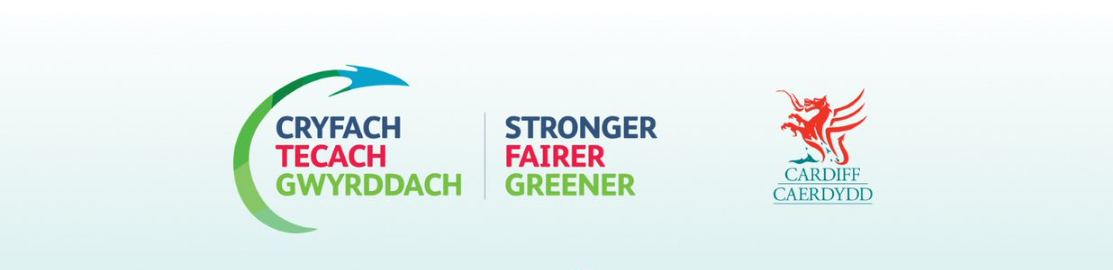 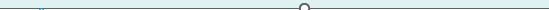 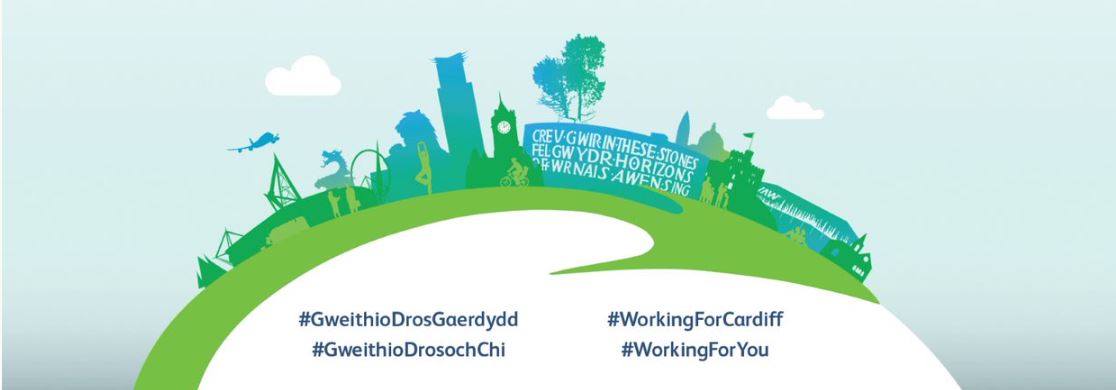 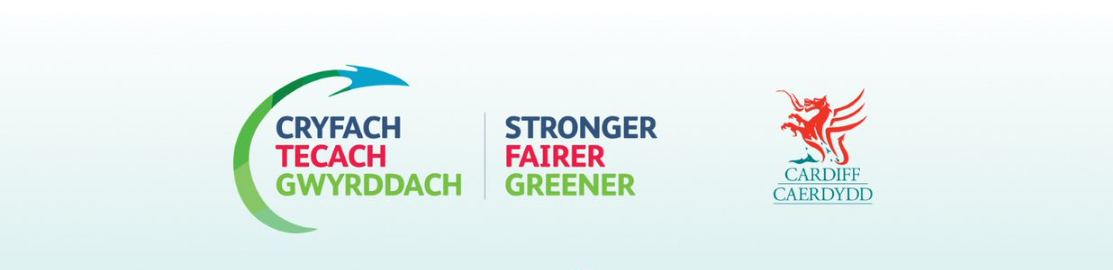 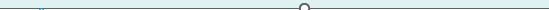 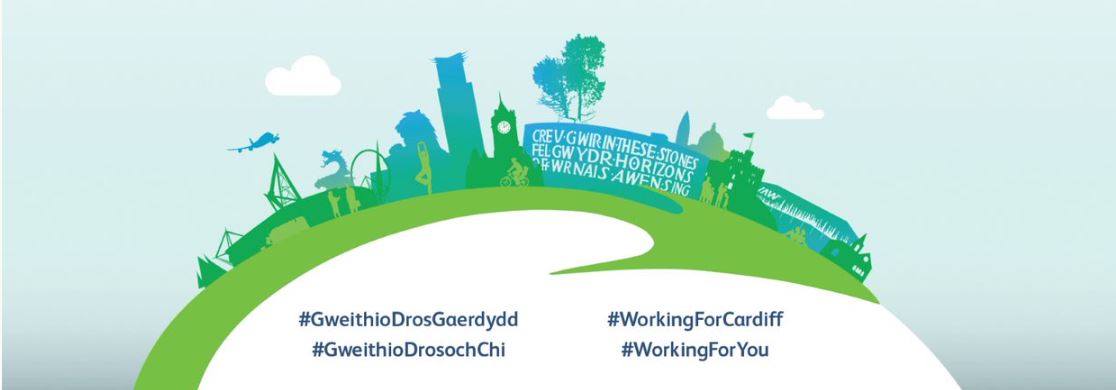 Consultation on Cardiff Council’s 2023/24 Budget ProposalsBackgroundThere is a legal duty on all Councils in England and Wales to deliver a balanced budget to fund the running of services.  Councils across the UK are facing huge financial pressures driven by the lasting impact of Covid-19 and the cost-of-living and energy crises. Cardiff Council is no exception and is facing cost increases of over £75m. These cost increases and delivery pressures are as great as anything the Council has experienced over the past 15 years. This means that public services must continue to identify every possible opportunity to deliver efficiencies, drive down cost and, in some cases, even reduce the level of service being delivered.Why is the Council Facing a Budget Gap?The cost of delivering services has increased by almost £75m, which means that the Council is facing a projected funding gap of over £23.5 million. This is the gap between the projected cost of delivering our services and the amount of resources available. Despite Welsh Government providing funding which has increased the Council’s budget for next year, it is not enough to cover the cost of delivering services, leaving a budget gap that needs to be closed. There are a number of reasons why the Council is projecting such a large budget gap.Increasing Demand for our Services: As the cost-of-living crisis deepens, more and more people are turning to the Council for support, which means that the demand for our services is increasing. We know, for example, that the number of people claiming Universal Credit is almost double the pre-pandemic level, with the number of people accessing our advice service also having doubled since April last year. The amount of social services casework has also increased significantly over the past two years whilst free-school-meal caseloads have increased substantially. With more people seeking to access Council services, the cost of delivery is going up. Inflationary Pressures:  With inflation now over 11%, the costs of delivering public services and investing in our buildings and infrastructure are all going up.Energy: Soaring energy prices means that the Council is looking at paying an extra £13m next year to heat our buildings and light our streets.Pay: We believe public sector employees – who deliver vital services across the city – should be paid fairly. Higher pay awards than were initially budgeted for are being agreed, although they are still significantly below the rate of inflation for a number of Council staff, and below the private sector pay increases that are being seen.Food, Fuel and Transport: The costs of buying food, fuel and transport – to deliver school meals and school transport – are all going up.Legacy of Covid: The lasting impact of Covid is still being felt, with some services experiencing an ongoing loss of income whilst others are facing greater challenges and more complex issues as they support recovery.Even though Cardiff Council is due to receive an increase in Welsh Government support of 9% for next year, it is not enough to meet the additional costs the Council is now facing.How We Propose to Close the GapThe budget gap will need to be closed through a combination of:Efficiency Savings and Service Change Proposals: The Council is committed to protecting frontline services and is therefore looking to generate as much savings as possible through back-office efficiencies. This means driving down the running cost of our buildings, reducing the amount of office space we need, and using new technology where it can save us money. The scale of the financial challenges also means that the Council has been looking at a managed reduction in the number of staff employed, using voluntary severance to generate savings, whilst keeping compulsory redundancies to a minimum. Taken together, these efficiency savings will make the biggest contribution to closing the budget gap. Unfortunately, they will not be enough, and some changes to services may be necessary to balance the books. That is why we want to know what the people of Cardiff think about some of the potential changes that we could make to save money.Council Tax: Council Tax accounts for only 27% of the Council’s budget, with the remainder coming from the Welsh Government. Each increase of 1% in Council tax generates around £1.6m, therefore closing the budget gap through tax increases alone is not realistic, especially in a cost-of-living crisis.Use of Reserves: The Council has to be very careful when using its financial reserves, there is only a limited amount available and once they’re gone, they’re gone. The majority of the Council’s reserves are earmarked for specific purposes and are therefore already committed in support of delivering services, for example funding one-off community initiatives and supporting Homelessness Prevention Services. The Council does maintain a level of General Balance totalling £14.2M to cover unforeseen costs and this equates to less than 2% of the Council’s overall net budget. MethodologyConsultation on the Council’s budget proposals for 2023/24 was undertaken by the Cardiff Research Centre.   The consultation ran from 23rd December 2022 to 29th January 2023, following the budget announcement from the Welsh Government on 14th December 2022.  The survey was available online and in hard copy, in English, Welsh, Arabic and Polish.The Cardiff Research Centre worked closely with partnership organisations to ensure as representative a response as possible.  In a bid to ensure the survey was promoted as widely as possible, the survey was promoted via: a) EmailOrganisations known to work with less frequently heard groups (see Appendix 12)Cardiff’s Citizen’s Panel Ward members in areas known to traditionally have a low response rateb) Internet/intranetThe survey was hosted on the Council website, at www.cardiff.gov.uk/budget, with the scrolls on the homepage and pop-ups promoting the consultation appearing on busy pages of the website. It was also promoted to Council employees via DigiGov, Intranet and Staff Information.An accessible version of the survey (for use with screen readers) was made available alongside the main survey.The webpage received 9,287 views in total across both the English and Welsh versions, with 232 accessing the page from the scrolling bar on the homepage of the website. c) Social mediaThe survey was promoted on the Council’s corporate Facebook, Twitter, Instagram and Linked In accounts by the Corporate Communications Team throughout the consultation period (to a combined audience of around 172,000 followers).  Targeted promotion was facilitated via stakeholder’s social media accounts and Facebook ‘boosts’ of paid advertising aimed at those less frequently heard i.e. under 25’s, Minority Ethnic groups and those living in the ‘Southern Arc’* of the city.  Seventy-six posts were published, which were viewed 178,988 times, with 2,509 clicks through to the Budget Consultation page.d) Hard copiesHard copies of the survey were made available in Hubs, libraries and community buildings across the city from Monday 9th January; they were also provided to Members Services, for all councillors to distribute.Partner organisations were invited to request hard copies for distribution.e) Youth SurveyThe Child Friendly Cardiff team created a modified version of the survey using less formal language, and distributed this to members of the Council’s Youth Panel for completion online between 24th January and 5th February 2023.f) Face to face interviewsAn assessment of results received was made approximately halfway through the survey window to understand the profile of respondents.  Officers went out to areas with the lowest levels of response to gather views of residents about the budget proposals, particularly those belonging to under-represented groups.  Areas identified were Adamsdown, Caerau, Cathays, Ely, Grangetown, Llanrumney, Rumney, Splott and St Mellons; interviews were also conducted in Central Library, capturing respondents for across the city.Whilst respondents in some areas were very positive about being asked for their views, and welcomed the opportunity to speak to a council officer about the issues raised, other areas saw poor engagement with little interest, which was hampered by poor weather affecting footfall.ResponseAfter data cleansing to remove blank and duplicated responses, a total of 5,932 responses were received for the main survey, with a total of 115 responses to the Youth survey.A total of 107 face-to-face interviews were undertaken.  The Use of Council Buildings and AssetsFunding for SchoolsThe Council anticipates that schools will face cost increases of £25m in 2023/24 and we propose to fund this amount in full, without asking schools to make any savings.1. Do you agree with this approach?Almost three quarters of those surveyed (73.0%) agreed with the approach of fully funding the cost increases faced by schools, with one in seven (14.4%) disagreeing with this proposal.Respondents with children in their household were most likely to agree with this proposal (82.0%).Almost a fifth of males (18.4%), and respondents identifying as disabled (18.1%) disagreed. Base sizes shown in bracketsThere was a consistency of opinion across levels of deprivation: Base sizes shown in bracketsPlease tell us why you disagreeThose disagreeing with the proposal were asked to give reasons for this; 637 comments were received and grouped into themes.  The top three themes are shown below, with the full list provided in Appendix 1.Youth SurveyThe Council believes that the price they pay to run schools this year will go up by £25 million in 2023/24. They have said that they will use their money to pay for all of this without asking schools to make their own savings to bring the price down.  Do you agree with them paying for all of this?A similar proportion of those taking part in the Youth Survey agreed with this proposal, with around one in ten (9.6%) disagreeing. Face-to-Face InterviewsMost of those taking part in face-to-face interviews supported this proposal:“I agree, because of the economic crisis.  It is not ok to cut their (school staff) living standards further.  Don't cut funding” Female, 65-74, Splott“I think the most important thing is the schools, so I agree with it.”  Female, 25-34, Riverside, mum of 6“Not sure.  Where will the money come from? Will it be a rise in Council Tax?!” Male, 34-44, Plasnewydd“No money from schools is good. Don't take money from schools”Female, 16-24, Llanrumney, mum of 4“How can a school save?  Children need to be warm, and in better conditions.”Female, 45-54, Penylan, interviewed in Central LibraryHubs & LibrariesThere are 20 Hubs & Libraries in Cardiff which provide and host a variety of highly valued services across the city, including free wi-fi, public PCs and, of course, library provision.  Some of the services on offer include essential advice and support to help people manage their finances and find work. Hubs and Libraries are also a focal point for hosting community activities which are essential to well-being, particularly for vulnerable groups of people.  These activities include providing warm spaces for people to spend time and have a coffee and engage in group sessions such as singing, walking or gentle exercise classes.  Specialised provision is also available, such as dementia cafes, as well as book clubs for adults and story time for children.The Council is considering changes to Hubs and Libraries to help save money.  Over 60 volunteers already support our Hubs and Libraries, and we are considering a number of different options to help reduce the costs of running the service. These options include using more volunteers to run the Hubs and Libraries, reducing opening hours or closing hubs and libraries for additional day/s each week.2. Which of these options do you prefer?Of the options proposed, the most preferred was Option 3, closing Hubs and Libraries for an additional day each week, chosen by 37.3%, followed by Option 1, recruiting more volunteers to help run the service (22.6%).A fifth of respondents selected Option 2, closing Hubs and Libraries on a Saturday afternoon (20.0%), or Option 4, keeping the service as it is, and finding savings elsewhere (20.1%).Findings were broadly consistent across the demographic and geographic groups analysed:Youth SurveyIn Cardiff there are 20 Hubs and Libraries, what makes them all so great are the services they provide. Services are things that people do for you to help you. Just like how your parents would have helped you get dressed, make your lunch, and take you to school, grown-ups also help each other out. They do things like fix cars, cut hair, and help people feel better when they are sick. These are all examples of services. Our Hubs and Libraries give people free Wi-Fi, access to computers, they also give special help like advice to people on how to manage their money and to find jobs. They can also be used to help people with their mental health by giving them a warm place to stay, having a coffee and chat with others, singing groups, walking groups, and even having book classes and story time for Children.The Council currently have over 60 volunteers supporting our Hubs and Libraries and now they must consider how to save more money in this area. These options include using more volunteers, reducing the number of hours that hubs and libraries are open, closing hubs and libraries for a number of days each week. There are also options to remove vacant posts. Vacant posts are when companies or organisations need to find a new person to fill a job. For example, when a teacher retires or leaves a school, the school Headteacher needs to find a new teacher to take their place and teach the class.There are 4 options below. Please highlight which one you would prefer.Those responding to the Youth survey were most likely to choose Option 1, recruit more volunteers to run the service (36.5%), with a quarter (25.2%) wishing to keep the service as it is now:Do you agree that services should be protected in areas with the highest levels of financial deprivation?Seven out of ten respondents overall (71.9%) supported protecting services in areas with the highest levels of deprivation.Those identifying as LGBTQ+ (83.9%) and those under 35 (82.4%) were most likely to agree with this, contrasting with those aged 55 or over (65.3%) and males (67.5%); a fifth of these groups disagreed services should be protected in areas with the highest levels of deprivation. Base sizes shown in bracketsThere was a correlation with agreement and level of deprivation, with those living in the most deprived areas most likely to agree (83.0%).  A quarter (24.5%) of those in the least deprived areas disagreed with this proposal. Base sizes shown in bracketsYouth SurveyAround Cardiff there are some people and families that do not have enough money to meet their basic needs, such as food, housing, clothing etc. It means that people are unable to afford the things that they need to live a decent life. They may also have to make difficult choices and in some cases or risk becoming homeless.
Do you agree that we should protect services within Cardiff, in areas where there are a lot of people who are struggling with their money?Almost all of those taking part in the Youth survey (94.8%) agreed services should be protected in the more deprived areas.Face-to-Face InterviewsThose interviewed were generally supportive of the service provided by Hubs and libraries, and were divided over how best to save money.  Some felt opening hours shouldn’t be reduced as this restricted access to services; many supported the idea of recruiting volunteers as this would keep services open and give volunteers new skills; others expressed concern over the reliability of volunteers compared to paid staff, and felt in an economic crisis, people should be paid for their work.“Hubs are GREAT!” Male, 25-24, Cathays, interviewed in Central Library“Hubs - keep them open long hours.  The Council helps with advice, people need to be able to access this, around college and work.”  Male, 25-34, Splott, interviewed in Central Library“Fewer staff and more volunteers is ok.  Yes, could cut some hours in the evening, BUT it needs to be accessible to people who are working.”Female, 16-24, Splott“Volunteers would not be effective.  If you recruit someone to do a job, they are committed to do that task.  There's no mandate or commitment for a volunteer.  Usually with volunteers it is not a proper in-depth contribution.  Volunteers is good but not for a specific task.  They usually work with someone who oversees - they can be part time.  Move to recruit PART-time not FULL-time, they (the paid staff overseeing) can be part time, then the volunteer can jump in.”Male, 35-44, Whitchurch, interviewed in Central Library“Close Saturday afternoon? - No, I don't believe that.  Kids can pick up books at the library.  My daughter was crying all day when the library was shut.  She loves reading books.  There's a lot of play corners, especially in Ely.”Male, 35-44, Ely“Which option would make the least difference to the people using them?  Which times and days have fewer people, for each Hub?”Female, 16-24, Llanederyn, interviewed in Central Library“A coffee bar in the Hubs would help make money.  If people are sat waiting they'll buy a coffee and a sausage bap.  Like at Ely Hub.”Female, 65-74, Canton, interviewed at Central Library“The (budget benefit) impact of trimming hours would be immediately felt.  Savings would be obvious.  Even by an hour here or there throughout the week, even a 3 hour reduction over the week.  That'd be a better compromise, people would still have access to the services.”Male. 45-54, Llanishen, interviewed at Central LibrarySt David’s Hall – Alternative Operating ModelSt David's Hall currently costs the Council £689,000 to run.  Whilst £8.7m of the £9.4m operation cost is realised through income, the shortfall is subsidised by the Council.   A reduction in attendance since the pandemic as well as the rising cost-of-living pressures means the income generated by the Hall is likely to fall in 2023. If the Council continues to support the Hall, that subsidy is predicted to increase by £110,000 to a total of around £799,000.The Council also needs to consider the condition of the building, now and in the future, and the tens of millions of pounds of investment in the building required to keep the venue open.The Council does not think that ongoing support of the Hall in this way is financially sustainable. The Council is therefore proposing to secure a long-term lease arrangement with a tenant who would be responsible for carrying out works to keep the premises safe and operational. Under the proposed lease the tenant would also be required to maintain a classical and community programme and will have a general obligation to keep the venue open. The proposed tenant has also indicated a willingness to invest in and enhance the venue as part of their plans. The Council would, however, still own the building and associated land.3. Do you support this proposal?Almost three in five (58.6%) supported the proposal to secure a long-term lease arrangement to manage St. David’s Hall, compared with 25.7% who did not.Those identifying as LGBTQ+ (63.4%) and those with children in their household (63.0%) were most likely to support the proposal for St David’s Hall; Welsh speakers showed the highest level of opposition (32.5%). Base sizes shown in bracketsThere was no correlation with support for this proposal and level of deprivation. Base sizes shown in bracketsDo you have any other comments on this proposal?Respondents were invited to comment on this proposal; 1,221 comments were received and grouped into themes.  The top three themes are shown below, with the full list provided in Appendix 2.Youth SurveySt. David’s Hall currently costs the Council £689,000 to run. This money is given to St David’s Hall by the Council to help reduce the costs of running the business. If St. David’s Hall ever has a problem with money, the Council steps in to help them pay whatever they cannot afford. Since the Covid-19 Pandemic and with prices going up right across the country for Gas, Electric, Fuel and more, there have been less people attending events at St. David’s meaning they make less money to pay for the business. For this reason, the Council believes they will need more support with money this year in 2023. They have predicted this to be £110,000 more, totalling to £799,000 this year.

The Council also is responsible to make sure the building is safe and in good condition which can cost millions of pounds to keep the building open. The Council believes supporting St. David’s Hall is becoming difficult as they are not sure they will have enough money to be able to handle any unexpected problems that will cost money to fix. For this reason, the Council has an idea to lend the building to someone else for them to use, as part of an agreement that will last for a long period of time. That company will be responsible for keeping it a safe place, in good condition, keep the classical and community events running that currently run there now and to keep the building open. The Council would still own the building and land. The business they have spoken to on this agreement has also said they would be willing to do work on the building to make it a better venue for everyone.

Do you think the Council should lend the building to another company to run?Almost two-thirds (62.6%) of those taking part in the Youth Survey supported the proposal for a long-term lease arrangement, a quarter (25.2%) were unsure, whilst almost one in eight (12.2%) opposed it.Do you have any other comments on this proposal?Respondents were invited to comment on this proposal; 15 comments were received and grouped into themes:Respondents could leave comments on more than one theme, so totals will exceed 100.0% Face-to-Face InterviewsThere was a strong sense that cultural events should be protected, but opinions were split as to who should manage St David’s Hall:“Culture is important, protect it.”Male, 75+, Ely“As long as it doesn’t close and the services aren’t affected then I agree, but we shouldn’t lose services for arts and culture”Male, 65-74, Llanrumney“It should never be privatise.  The Council should invest in it so they can make money from it.  If outside bodies have shown interest it shows it can make money, so the Council should do that.”Male, 55-64, Adamsdown“Yes, as long as it promotes culture and the arts, and it won't feel to the public as though something has been taken away from them.”Male, 45-54, Llanishen“St David's - Unsure.  The issue is mismanagement.  It is important to increase engagement with classical music and culture, so perhaps an external organisation would do that better.”Male, 35-44, Ely“Yes, find a tenant.  Better than closing it.”Female, 16-24, RiversideCardiff International White Water – Alternative Operating ModelTo meet the running costs of Cardiff International White Water, the Council currently provides a subsidy.  In 2022/23 this was £238,000.  The Council would like to consider an alternative operating model including an arms-length arrangement or an external operator, to allow the Council to save money and ensure the Centre can continue to operate.4. Would you support the Cardiff International White Water Centre being operated in a different way?More than three-quarters of respondents (77.1%) supported the proposal for an alternative operating model for Cardiff International White Water, around ten times the number who opposed it (8.0%).Support was broadly consistent across the demographic and geographic groups analysed, but was lowest amongst younger respondents. Base sizes shown in bracketsThere was no correlation with level of deprivation.Youth SurveyCardiff International White Water currently costs the Council £238,000 for the year 2022-23. The Council believe they have a plan to help bring this cost down. They have an idea to work with a company outside of the Council who has experience of running centres like the one at Cardiff International White Water and to have conversations with them where they will try to come to an agreement on how to run the centre that suits both the company and the Council by saving money.

Would you support this idea for the Council to try and work with another company to run the Cardiff International White-Water Centre?Support for this proposal was lower amongst those taking part in the Youth survey (61.7%, more than 15 percentage points than for the main survey), supporting the findings of those under the age of 35.Face-to-Face InterviewsMany of those interviewed were not aware of this venue, and were happy with the proposal.  It was not raised as a priority amongst services listed in the consultation.“I agree with that - I didn't know this existed.”Male, 55-64, Llanrumney“No need to save money on fun.”Male, 16-24, ElyMuseum of CardiffThe Museum of Cardiff is located in The Old Library in the Hayes (and should not be confused with the National Museum of Wales in the Civic Centre).  It tells the story of the history and heritage of the city through interactive displays and collections of artefacts representing Cardiff’s communities, past and present.5. When did you last visit the Museum of Cardiff?Around a fifth (19.1%) of respondents had visited the Museum of Cardiff in the last 6 months, and a further 10.7% in the last year.Two fifths of respondents (38.2%) stated they had never visited the Museum of Cardiff.Respondents identifying as LGBTQ+ (25.8%) and Welsh speakers (24.5%) were most likely to have visited the Museum of Cardiff in the last 6 months.Those under 35 (42.8%) and males (41.4%) were most likely to have never visited the Museum.There was no correlation with level of deprivation.Youth SurveyThe Museum of Cardiff is in The Old Library in the Hayes (and should not be confused with the National Museum of Wales in the Civic Centre).  It tells the story of the history and heritage of the city through interactive displays and collections of artefacts representing Cardiff’s communities, past and present.

When did you last visit the Museum of Cardiff? Those taking part in the Youth survey showed a broadly similar pattern of response.The Council has been planning to relocate the Museum out of the Old Library to an alternative more suitable venue. However this would require a significant capital investment in addition to the revenue subsidy it receives of £498,000 per year. The Council could close the Museum to save money but does not feel that this is the right option and instead proposes to take the Museum of Cardiff out of the Old Library and make it a mobile attraction. The Museum's displays and activities would move around Cardiff, retaining a small key team to continue with community engagement and manage the ongoing care of the collection.  This would give a total saving of £266,000 per year and would allow the Council to re-open the museum in a permanent home in the future, if a suitable location was found, and funding secured.Which of these potential options would you support?More than half (57.1%) of respondents supported the proposal to make the Museum of Cardiff a mobile attraction.At least half of every demographic and geographic group analysed supported the option of making the Museum of Cardiff out of the Old Library and making it a mobile attraction: Base sizes shown in brackets Base sizes shown in bracketsYouth SurveyThe Council has been planning to move the Museum away from the Old Library to somewhere more suitable where more people would find it easier to attend. However, it would mean that the Council would need to use a large amount of money to pay for the move and would also still need to continue paying the £498,000 per year to help the business run smoothly by reducing the costs to run it. The Council could close the Museum to save money, but they do not feel that this is the right thing to do. The Council are instead asking if you think it would be a good idea to make the Museum a mobile attraction. A mobile attraction is when something can be moved from place to place, much like a carnival, fair or festival. The items would travel around Cardiff to different locations. This would mean the Council could save £266,000 per year. There is also the possibility that if the Council gets more money in future the Museum could be re-opened at a new building if they can find somewhere suitable for a permanent home, but this is only if they have the money to do so.
We want to know which of these options you would prefer?The findings of the Youth survey reflected this pattern:Do you have any other suggestions as to how the Council could save money on the running of the Museum of Cardiff?Respondents were invited to comment on this proposal; 1,287 comments were received and grouped into themes.  The top three themes are shown below, with the full list provided in Appendix 3.Respondents taking part in the Youth Survey were invited to comment on this proposal; 50 comments were received and grouped into themes.  The top three themes are shown below, with the full list provided in Appendix 3.Face-to-Face InterviewsOpinions on this proposal were divided, some respondents were unaware of the museum, and felt this would reach out to a wider audience, others felt it had an important role in telling the story of Cardiff’s heritage and that it should be protected and funded by the Council:“Museum should stay as it's part of Cardiff's heritage.”Male, 25-34, Caerau“The museum should always be present.  It's a cultural thing.”Male, 25-34, Cathays“I went last year.  KEEP it in the place, I prefer it more in the place.”Female, 16-24, Splott“That's a great idea! I didn't even know there was a Museum of Cardiff! If I didn't know about it, how many other people don't?  Taking it to schools and Hubs would mean lots more people would see it.”Male, 35-44, ElyWaste, Recycling and Street CleansingRecycling Centres6. Have you used any of the Council's Recycling Centres in the last 12 months?Around three quarters of respondents (73.4%) had used at least one of the Council’s Recycling Centres in the last 12 months.Respondents were able to choose more than one option, so the total may exceed 100%Respondents with children in their household were most likely to have used the Household Waste Recycling Centres (82.1%), contrasting with those under the age of 35 (61.0%).Respondents were able to choose more than one option, so the total may exceed 100%There was no correlation with level of deprivation.Recycling centres – Reduce Operating Hours The Council runs 2 Household Waste and Recycling Centres, which are free for Cardiff residents to use, with any visits to the Centres requiring advance booking.  Recycling centres operate at around 60% capacity, which means that 40% of booking slots are left unfilled each week.The Centres currently open between 7.30am-6.30pm in the summer, and 9am-6pm in the winter, 7 days a week.  The Council could reduce the opening hours of these centres during the least busy periods, either by reducing the opening hours to between 9am and 5pm each day, or by closing the Centres one day a week. Even with a reduction in operating hours, there would still be enough booking spaces to meet demand and recycling performance should not be affected. Either of these changes would save £60,000 per year.Would you support:Almost half (46.4%) of those surveyed supported closing the Household Waste Recycling Centres one day a week; 39.9% supported reducing the opening hours each day, but keeping the centres open seven days a week.Those aged 55 or over and males were the only demographic groups analysed to express a preference for the Recycling Centres to reduce their opening hours seven days a week rather than keeping the same hours but closing for one day a week.There was no correlation with level of deprivation, with all areas preferring to keep current opening hours over six days.Youth SurveyThe Council runs 2 Waste and Recycling Centres for all your home waste. This is free to use for people who live in Cardiff, however you need to book in advance to make a visit. The Centre is currently open between 7:30am to 6:30pm in the Summertime and from 9:00am to 6:00pm in the Winter. The Centre is open 7 days a week.

The Council has worked out that they could reduce the hours the Centre is open during less busy times of the year to 9:00am-5:00pm each day, or alternatively they could close the Centre for one day a week. With these plans the Council has said there will still be enough booking spaces for those who need them, and it should not affect how well we recycle across the City. If the Council decides to make either of these changes, they could save £60,000 per year.

Which option would you support the Council to do?Those taking part in the Youth survey also preferred to retain longer opening hours whilst closing the centres one day each week.Do you have any other comments on this proposal?Respondents were invited to comment on this proposal; 1,076 comments were received and grouped into themes.  The top three themes are shown below, with the full list provided in Appendix 4.Respondents taking part in the Youth Survey were invited to comment on this proposal; 11 comments were received and grouped into themes, shown below.Face-to-Face InterviewsAgain, opinions were divided, with some respondents expressing the view that there needed to be more recycling centres, and worried about the risk of reducing the current opening hours, whilst others supported to proposals as long as the centres were open on weekends.“There’s not enough of them as it is, don’t think you should close them or reduce hours.”Male, 65-74, Llanrumney“This would cause fly tipping.”Male, 45-54, Ely“I think that reducing opening hours in Recycling Centres would be a good idea, I've used them quite a few times recently and it is always quiet.”Female, 35-44, Ely“Close one day mid-week and not on the weekend so people who do 9-5 jobs are still able to use the facilities.”Male, 25-34, Splott“Change it to 6 days with the closed day not at the weekend... say, shut on Wednesdays."Male, 35-44, ElyCost Recovery and Income GenerationSchool Meals Cardiff Council’s School Meals Service provides meals to almost every primary and secondary school in the city.8. Does your family use the school meals service?Around one in six respondents (16.8%) reported that their family use the school meals service (either paying for meals or through an entitlement to Free School Meals), with a further 11.7% providing packed lunches for their children.Amongst those with children in their household, a third (34.2%) pay for their children’s school meals, 30.0% provide their child with a packed lunch, and one in ten (10.2%) were entitled to free school meals.  A quarter (25.5%) did not have school age children, or their children had left full-time education.Whilst there was no correlation with level of deprivation, those with school-aged children and living in the most deprived areas were more likely to provide a packed lunch for their children whilst those in the least deprived areas were more likely to pay for their children to have school meals.  Those in the most deprived areas were twice as likely to report their child is entitled to free school meals.The Welsh Government will be rolling out free school meals for all primary school pupils in Wales by 2024 and will fund the Council to provide this service.  Until then, the Council is required to fund the provision of school meals for primary as well as secondary school pupils.  Inflation is at its highest level for decades, with the cost of buying and preparing the meals much more expensive than it was a year ago.  The Council is therefore having to pay more to provide school meals.This means that, without an increase in the costs of meals, the Council would face significant additional costs to deliver this service. For this year, meeting the full cost of delivering school meals may mean the Council providing a 25% subsidy, which is close to £2 million. The Council is therefore considering increasing the cost of school meals to meet the rising cost, but thinks that passing on the increased cost in full would be too great a rise. In order to limit price rises to the options set out below, the Council would provide a subsidy to meet any additional cost for delivering the service.The children eligible for Free School Meals (FSM) will continue to receive school meals for free.Which of these options would you support:The most common response (35.2%) was that there should be no increase in the cost of school meals, with three in ten (29.9%) opting to limit any increase to around 5%.More than two-fifths of respondents using the school meals service (43.9%) and those aged under 35 (42.0%) were most likely to support no increase in the cost of school meals.  Support for this option was lowest amongst those aged 55 or over (29.7%) and men (29.8%).The support for no increase to the cost of school meals was correlated with level of deprivation, with those in the most deprived areas showing the highest level of support for this option.Youth SurveyThe Council must make sure that all pupils in school have access to food during the school day. With the cost of everything going up it is now more expensive for the Council to buy and prepare the meals for schools. The Council has estimated that it could cost them close to £2Million extra this year to make sure school meals are available. They Council is considering whether they need to increase the cost of school meals to reduce this £2Million extra.The young people eligible for Free School Meals (FSM) will continue to receive school meals for free.Which of these options below would you support:A fifth of respondents (19.3%) reported they or a family member received free school meals.Almost two-thirds (63.2% of respondents to the Youth survey felt there should be no increase to the cost of school meals.Do you have any other comments on this proposal?Respondents were invited to comment on this proposal; 659 comments were received and grouped into themes.  The top three themes are shown below, with the full list provided in Appendix 5.Respondents taking part in the Youth Survey were invited to comment on this proposal; 25 comments were received and grouped into themes, shown below.Respondents could leave comments on more than one theme, so totals will exceed 100.0%Face-to-Face InterviewsThose taking part in face-to-face engagement were generally against an increase in the cost of school meals:“Keep the price as it is, people are struggling right now with cost of living etc.”Female, 35-44, Llanrumney“I don't think that school meal prices should increase, we are a working family with 2 children in school and it costs enough as it is - roughly £50 per week.”Female, 35-44, Ely“A Big no - Should be free regardless.”Female, 25-34, Ely“People can't afford much now!”Male, 65-74, St Mellons“Secondary schools yes [increase the price], they go to the shops to buy their own food.”Male, 75+, ElyResidential Parking Charges 9. Do you currently have a residential parking permit?Just under one in six respondents (17.0%) hold a residential parking permit.Those from a minority ethnicity (25.0%) and those living in the Southern Arc (24.8%) were most likely to hold a residential parking permit, contrasting with those aged 55 or over (13.5%) and those identifying as disabled (14.1%) Base sizes shown in bracketsThere was no correlation with level of deprivation.The Council offers parking permits as a service to residents in specific areas across the city. This service includes administering the relevant type and number of permits to applicants, and monitoring vehicles parking in restricted areas to ensure these areas are only used by permit holders.Residents parking permits have not increased in cost since 2013 and the income generated by the permit charges does not meet the cost of delivering this service. The cost of parking permits in Cardiff are well below the average amount charged by similar local authorities across the UK, who charge an average of £42 for a first permit and £74 for additional permits. As local comparisons, Bristol charges up to £84 for a first permit whilst Newport charges £35.The Council could increase the cost of a first permit from £7.50 to £24, and a second permit from £30 to £54, with similar proportional increases for visitors permits, generating around £481,000 per year to help meet the cost of managing the permit schemes across the city.Do you think that increasing the cost of a first permit to £24 is:Do you think that increasing the cost of a second permit to £54 is:Around half (51.0%) felt that increasing the cost of a first permit to £24 was ‘About right’, with the remaining respondents split as to whether this figure was ‘too high (27.8%) or ‘too low’ (21.2%).Most respondents (43.3%) felt £54 for a second permit was ‘too high’, with two-fifths (39.4%) rating this as ‘About right’, and 17.3% as ‘too low’.Almost half of those (48.0%) with a current residential parking permit felt that £24 was ‘too high’, increasing to 58.3% for the proposed price of £54 for a second permit. Base sizes shown in brackets Base sizes shown in bracketsThere was no correlation with level of deprivation.Youth SurveyThe Council offers parking permits to people who live in certain parts of Cardiff. A parking permit is like a special pass that lets you park your car in a certain place. Parking permits are important because they help make sure that the parking spaces are used fairly and that everyone has an equal chance to park their car. It also helps with the management of the parking spaces and makes sure that the area is not overcrowded with cars.
Currently the cost to keep the parking permit service running is more than the money the Council makes from those who pay for permits. Currently Cardiff offers one of the cheapest prices in Wales for their permits.

The Council could increase the cost of everyone’s first permit from £7.50 to £24, then their second permit from £30 to £54. With these changes it could bring in £481,000 per year to help the Council run the parking permit service.

Do you think that increasing the cost of a first permit to £24 is:Those taking part in the Youth survey typically felt that the proposed increases in the cost of residential parking permits were too high [note, the Youth survey did not include the context showing the cost of permits in other cities].Face-to-Face InterviewsOpinions were divided on the scale of this increase:“This doesn’t affect me but seems acceptable”Female, 25-34, St Mellons“Massive rise - Too much.”Male, 16-24, Llanrumney“£24? Ooh that's TOO much.  We NEED that car. My husband is a taxi driver.  £54 is a bit too expensive.”Female, 16-25, RiversidePay & Display ChargesThe average cost of parking in Cardiff is below that charged in a number of other cities.The Council could increase the cost of on-street pay and display by, on average, 50p an hour, and for car parks, an increase of £1.00 for those parking longer than 2 hours: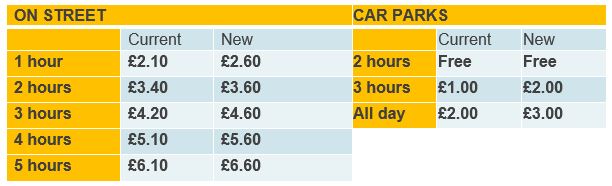 This will generate an additional £740,000 in income.10. Would you support an increase in the cost of parking?Two-thirds of respondents (66.3%) supported the proposed increase in parking charges, whilst around a quarter (26.1%) opposed this proposal. Support was broadly consistent across the demographic and geographic groups analysed: Base sizes shown in brackets Base sizes shown in bracketsYouth SurveyThe Council is also looking at the price of parking around the City. They could increase the cost of parking on the street at pay and display machines by roughly 50p per hour. For car parks they are looking at an increase of £1.00 for those who park longer than 2 hours. With these changes the Council could make up to £740,000.

Do you think it is a good idea to increase the price of parking in Cardiff? Respondents to the Youth survey were more divided in their opinion, with most in support of the proposal (40.0%), a quarter (26.1%) against, and a third (33.9%) were undecided.Why don't you support this proposal?Those disagreeing with the proposal were asked to give reasons for this; 894 comments were received and grouped into themes.  The top three themes are shown below, with the full list provided in Appendix 6.Respondents taking part in the Youth Survey were invited to comment on this proposal; 33 comments were received and grouped into themes, shown below.Respondents could leave comments on more than one theme, so totals will exceed 100.0%Face-to-Face InterviewsConcerns were raised over the impact of an increase in parking costs:“Parking - Ha! There is no parking! Just a bike station! Customers cannot park, and we cannot get our deliveries with a bike station!”Female, 16-24, Riverside“No, Parking is too expensive.”Female, 16-24, Riverside“No, already too expensive”
Female, 25-34, St Mellons“Yes, that’s acceptable.”Male, 75+, ElyCouncil Owned Sports Pitches and Facilities in Parks The Council currently spends £235,000 subsidising the cost for adults hiring sports pitches and changing facilities across the city. Fees vary by sport and whether changing rooms are included.  The Council does not charge for the hire of its pitches by mini and junior clubs and is the only local authority in Wales to provide free use of pitches to these groups.The Council is not proposing to fully recover the costs of providing sports pitches and facilities but could increase prices by 10%, just under inflation, which would mean there would still be a subsidy of over £200,000. This would be a price increase of around £5-£8 per booking.11. Would you support this increase?More than three in five (63.2%) supported the increase in costs to hire sports pitches and facilities in Parks, a fifth (20.6%) opposed this, and around one in six (16.2%) were ‘Not sure’. More than half of all the demographic and geographic groups analysed supported this proposal. Base sizes shown in bracketsThere was a correlation with level of deprivation, with those in the least deprived areas more likely to support this proposal. Base sizes shown in bracketsYouth SurveyCouncil Owned Sports Pitches and FacilitiesThe Council currently spends £235,000 on helping with the cost for adults to use sport pitches and changing rooms across the City. The cost of the pitches can be different depending on the sport whether there are changing rooms included. 

The Council is proposing to increase the price of by around £5-8 per booking. This would mean instead of needing £235,000 to support with costs we could bring this number down to £200,000.

Would you support this idea to increase the cost? Those responding to the Youth survey also supported this proposal, albeit at a lower level (48.7% in support)Why don't you support this proposal?Those disagreeing with the proposal were asked to give reasons for this; 627 comments were received and grouped into themes.  The top three themes are shown below, with the full list provided in Appendix 7.Respondents taking part in the Youth Survey were invited to comment on this proposal; 20 comments were received and grouped into themes, shown below.Respondents could leave comments on more than one theme, so totals will exceed 100.0%Face-to-Face InterviewsThis wasn’t a topic that was seen as a high priority; those making comments were concerned about the impact of increasing the cost to use the pitches and facilities.“Not a good idea, people can't afford that.”Female, 16-24, Ely“Keep it affordable. I have many friends who play football twice a week, for their health.  It is better than drinking with friends."Male, 35-44, ElyAsset Transfer of Municipal Sports Pitches The Council is currently responsible for running a number of pitches and facilities used for community sports across the city. The Council could transfer the ownership of these pitches and sports facilities to the community groups that use them.12. Would you support transferring the ownership of Council owned pitches and sports facilities to the community groups that use them?Just under half of those surveyed (46.8%) supported the transfer of ownership of pitches and sports facilities to the groups that use them, the remainder were equally split between opposing this proposal (26.6%) and feeling unsure (26.7%).Respondents under the age of 35 were most likely to support this (54.5%), contrasting with those aged 55 or over (40.9%). Base sizes shown in bracketsThere was no correlation with level of deprivation.Youth SurveyWho should run our sports pitches?The Council is currently responsible for running a number of pitches and facilities used for sport in the community across Cardiff. The Council could allow the community groups that use these pitches to take over ownership of them. Would you support this idea?Almost two-fifths of those taking part in the Youth survey supported this proposal (57.4%), compared with 20.0% who were against it.Why don't you support this proposal?Those disagreeing with the proposal were asked to give reasons for this; 870 comments were received and grouped into themes.  The top three themes are shown below, with the full list provided in Appendix 8.Face-to-Face InterviewsFew people chose to comment on this proposal.“No.  Better it stays with the Council, and the Council can make MORE money.”Female, 45-54, Penylan“Should transfer the ownership of sports pitches and teams - Have funding so they can use that to pay for the service.”Male, 25-34, CaerauBereavement – Fees and ChargesThe Council’s Bereavement Service is responsible for undertaking over 4,000 funerals per year, as well as the upkeep and maintenance of 9 sites across the city, including Thornhill Cemetery and Crematorium, Western Cemetery and Cathays Cemetery.Cardiff Council charges less than most other UK cities for its cremation and burial services, however inflationary pressures have increased the cost of running this service.  If the Council was to raise the price of the service to meet the additional cost, the price of cremation would increase by £40 (5.13%) and burials by £60 (6.82%).13. Would you support increasing the price of the burials and cremation service to meet the cost of running the service?Almost two-thirds (64.2%) of respondents to the main budget consultation supported increasing the price of the burials and cremation service, compared with a fifth (20.4%) who opposed this.Support for this was highest amongst men (72.0%) and those aged 55 or over (69.9%); it was lowest amongst those under 35 (55.0%). Base sizes shown in bracketsThere was a correlation with level of deprivation, with those in the least deprived areas most likely to support this proposal. Base sizes shown in bracketsYouth SurveyWhen we lose a family member or friend we go through a bereavement. The Council is responsible for running over 4,000 funerals per year. This also includes making sure the 9 Cemeteries are looked after.If the Council was to raise the price of funeral services to meet the rising prices we face, the price of a cremation would increase by £40 and the price of a burial would increase by £60.Would you support the idea of increasing the price of burials and cremations to meet the current rising prices to run this service? Respondents to the Youth survey supported the findings of the main survey, with just 23.5% supporting the proposal compared with 47.1% against.
More than half (51.3%) of those responding to the Youth survey did not support an increase in the price of burials or cremations:Why don't you support this proposal?Those disagreeing with the proposal were asked to give reasons for this; 555 comments were received and grouped into themes.  The top three themes are shown below, with the full list provided in Appendix 9.Respondents taking part in the Youth Survey were invited to comment on this proposal; 49 comments were received and grouped into themes, shown below.Respondents could leave comments on more than one theme, so totals will exceed 100.0%Face-to-Face InterviewsOpinions were divided on this proposal:“I have funeral fund with Age Concern UK- to pay this.”Male, 75+, Ely“People are already struggling emotionally and financially.”Male, 45-54, Ely“Yes, I agree with this”Female, 25-+34, St Mellons“No you shouldn’t raise these costs, people are struggling at the moment with money and at a time when they are grieving this would be wrong to do.”Male, 65-74, LlanrumneyAny Other CommentsDo you have any other suggestions on how the Council can reduce the budget gap?  Respondents were invited to make suggestions on how the Council could reduce the budget gap, through efficiency savings, income generation, or any other ideas they would like to put forward; 1,339 comments were received and grouped into themes.  The top three themes are shown below, with the full list provided in Appendix 10.Face-to-Face InterviewsOther comments made included:“Councillors should review their pay structure and not get free meals.”Female, 16-24, Ely“Reduce your top earners.”Male, 16-24, Ely“I don’t agree with any cuts as times are hard enough for the working class. And I don’t want anyone to lose their jobs with the cuts.”Female, 45-54, Llanrumney“Council house repairs are very bad. They do not need to spend more money, they need to stop (employing) very very lazy people! (They) come and go, come and go, sit in their van, don't do their work."Male, 35-44, Ely“Schools are the first priority.  Keep FREE school meals.  Health is the second priority, Housing is the third.   To raise money, increase parking fees.”Female, 35-44, Grangetown“They need more buildings for housing.  If they help you, you should work.  The Council needs to provide a creche, maybe 8am to 8pm, so parents can work! I want to go to work, I want to study, but how can I do that?”Female, 25-34, Gabalfa, mum of 1“If they didn't do so much outsourcing, they wouldn't need to save the money!  An agency would charge a lot more than internal.”Male, 35-44, Plasnewydd“Buses - I have complained many times, and I do not hear anything back after 'received your complaint' message. Terrible!  Buses are not stopping at the stop, and are not on time.  Why is there no CCTV on board?”Female, 45-54, Llanrumney“Do NOT put up Council Tax!  Its not fair.  It should be like taxes, with a threshold.  So if you earn below a certain amount, you don't pay.  It goes up about £1200 every year.”Female, 55-64, RiversideAbout YouPlease provide your full postcode.  This allows us to more accurately pinpoint respondents’ views and needs by area, and to make sure we've heard from people in all parts of the city:-A total of 4,278 respondents provided a full postcode, of which 4,151 were from Cardiff: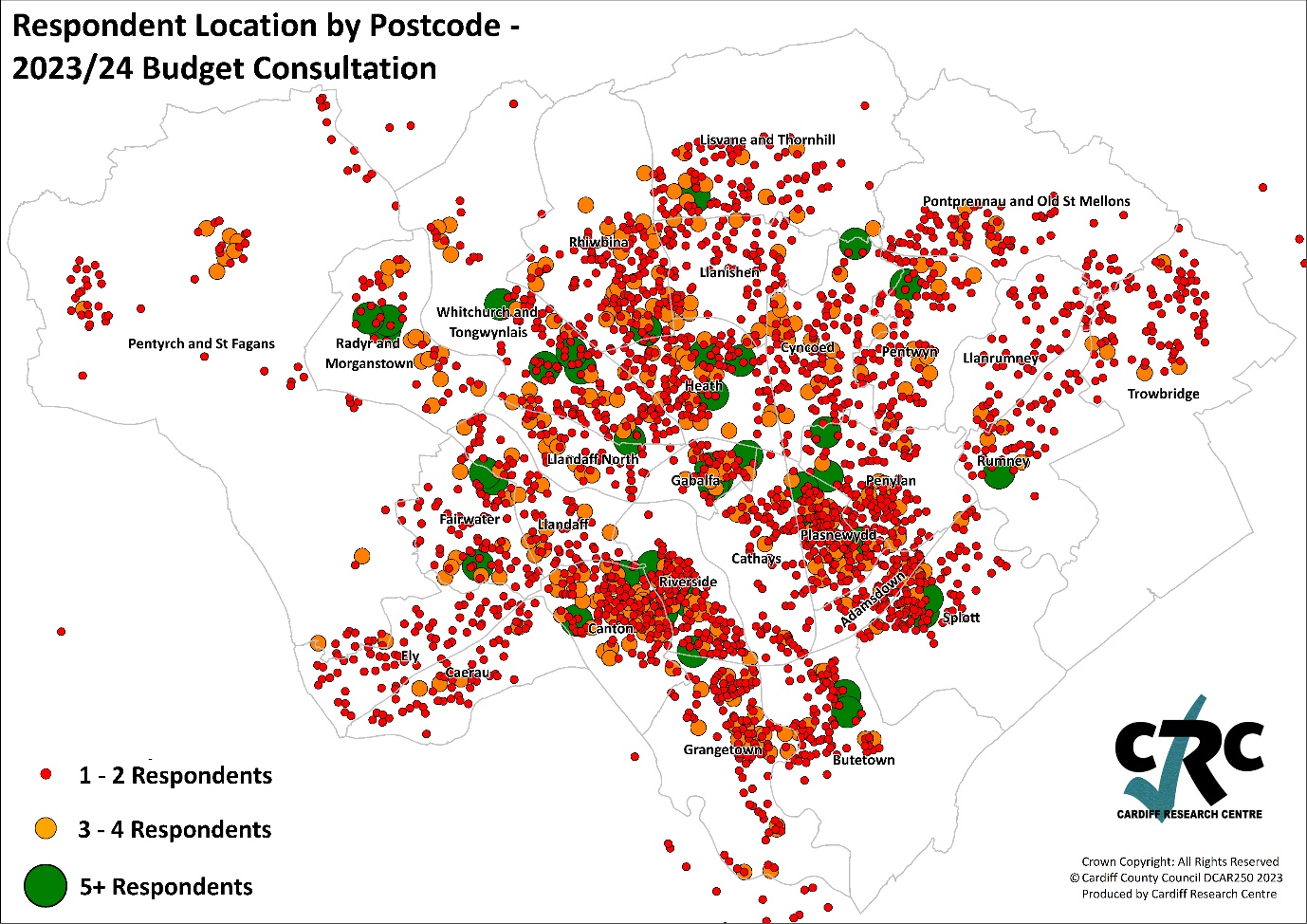 Of those providing a postcode from outside Cardiff, while most were from neighbouring counties, 15 of the 22 Welsh local authorities were represented.  What was your age on your last birthday?Note: Figures comparing against the Mid-Year estimates excludes ‘Prefer not to say’ and under 16sAre you…?Do you identify as Trans?Do any children live in your household?Are you pregnant, or have you given birth within the last 26 weeks?Do you care, unpaid, for a friend or family member who due to illness, disability, a mental health problem or an addiction cannot cope without your support?Which of the following best describes what you are doing at present?Which of the following best describes your housing tenure?Armed ForcesDo you identify as a disabled person?Please tick any of the following that apply to you:Do you regard yourself as belonging to any particular religion?How would you describe your sexual orientation?Are you:How would you describe your Welsh language skills?Do you consider yourself to be Welsh?What is your ethnic group? Where the term ‘British’ is used, this refers to any of the four home nations of Wales, England, Northern Ireland and Scotland, or any combination of theseAbout You - Youth SurveyPost code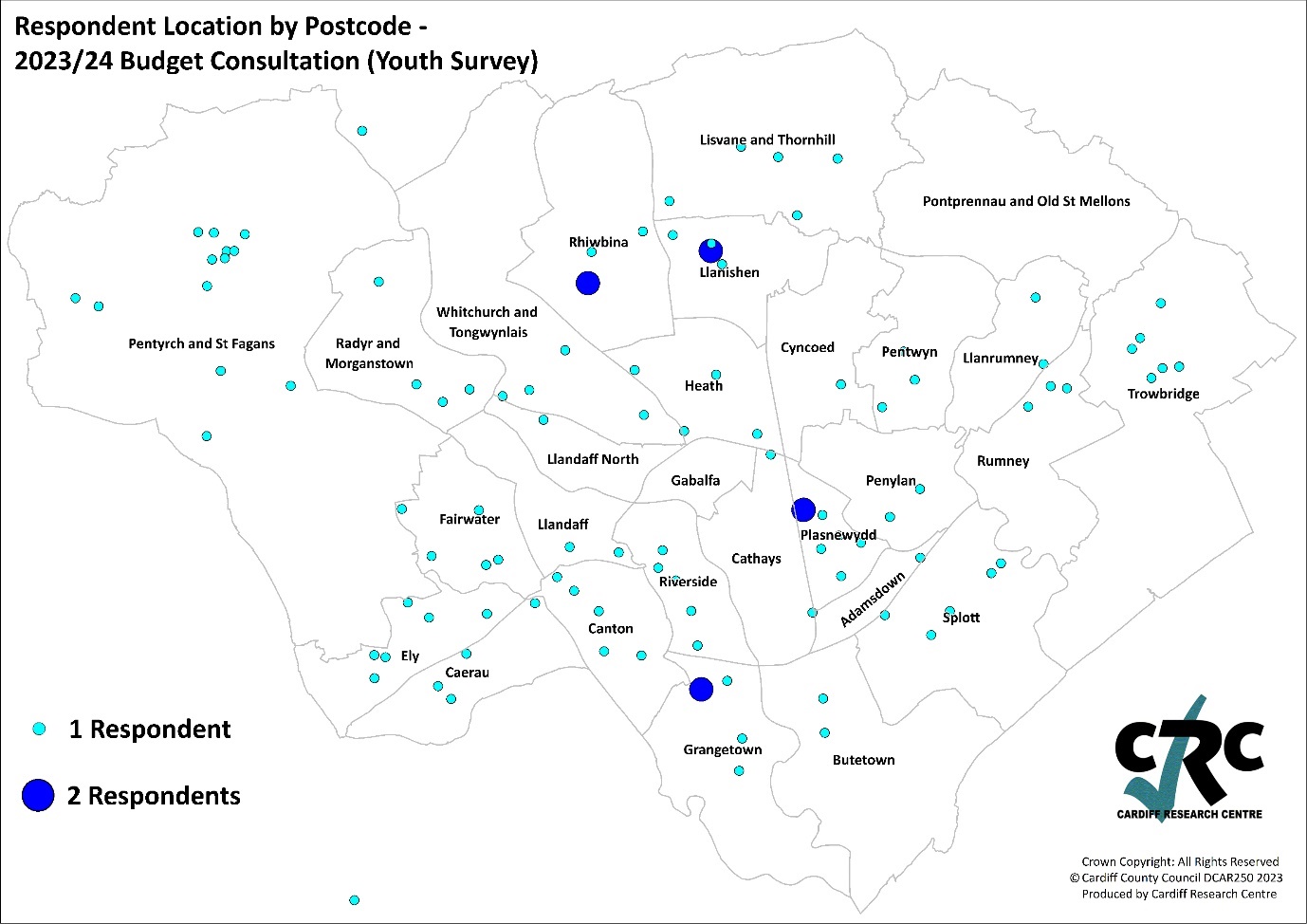 AgeAre you…?Do you identify as trans?Do you identify as a disabled person?Please tick any of the following that apply to you. Eight respondents reported having a health condition, with responses including hearing impairment, learning impairments, mental health issues and long-standing health conditions.How would you describe your Welsh language skills? What is your Ethnic group?Appendix 1 – School Funding: Tell us why you disagree with this approach Respondents could leave comments on more than one theme, so totals will exceed 100.0% Appendix 2 – St David’s Hall: Any Other Comments Respondents could leave comments on more than one theme, so totals will exceed 100.0% Appendix 3 – Do you have any other suggestions as to how the Council could save money on the running of the Museum of Cardiff Respondents could leave comments on more than one theme, so totals will exceed 100.0% Responses to the Youth SurveyRespondents could leave comments on more than one theme, so totals will exceed 100.0% 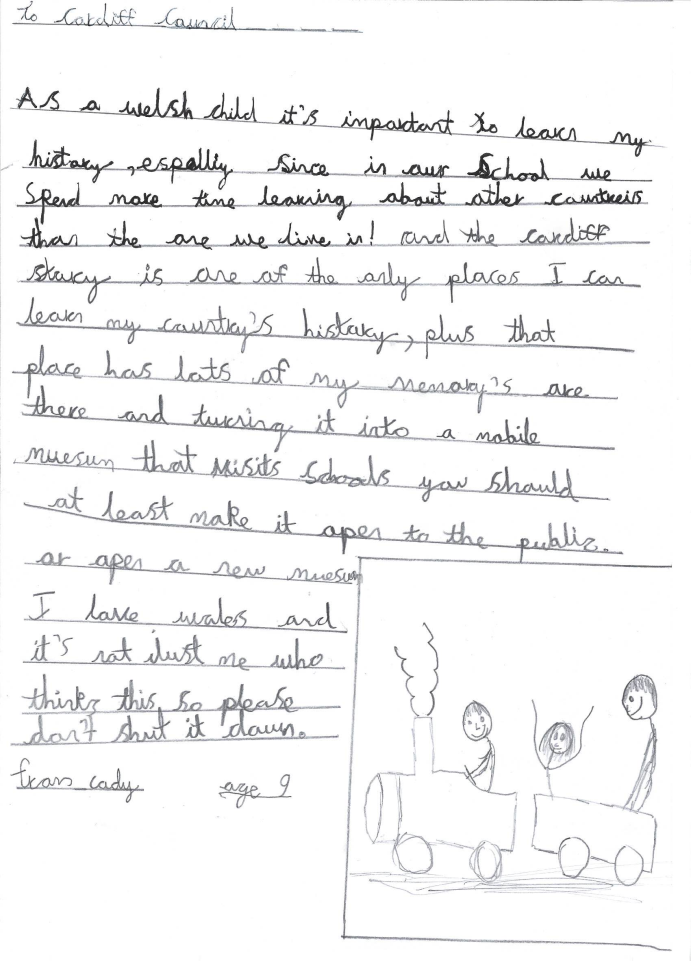 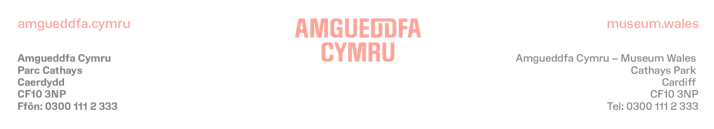 Ymateb Amgueddfa Cymru i’r Ymgynghoriad ar Gynigion Cyllideb 2023/24 Cyngor Caerdydd – Cwestiwn 5 Amgueddfa Caerdydd Dyma fanteisio ar y cyfle i ymateb i’r cwestiwn ymgynghoriad am yr opsiynau parthed dyfodol Amgueddfa Caerdydd. Rydym wedi ein synnu o ddarllen cynnig Cyngor Caerdydd ynghylch Amgueddfa Caerdydd ac wedi ysgrifennu at Huw Thomas, Arweinydd Cyngor Caerdydd am hyn ar 22 Rhagfyr 2022. Mae’r amgueddfa ddinesig ac arloesol hon wedi ennill gwobrau ac yn chwarae rôl allweddol wrth ddehongli treftadaeth a hanes Caerdydd, ein prifddinas. Mae Amgueddfa Cymru wedi mwynhau cydweithio ag Amgueddfa Caerdydd ar lawer o fentrau dros y blynyddoedd. Rydym wedi gweld â’n llygaid ein hunain sut mae’r amgueddfa yn adnodd cymunedol bywiog sydd am ddim ar bwynt y defnydd. Mae gan yr amgueddfa enw da am ddarparu gwasanaethau addysgol a chymunedol rhagorol i ysgolion lleol, plant bregus, teuluoedd, oedolion a phobl hŷn. I amgueddfa sydd â chasgliad cyfoethog ac amrywiol, mae’r awgrym o gau ei chartref parhaol a’i throi’n wasanaeth symudol yn cael gwared ar ran allweddol o’r seilwaith diwylliannol lleol yn ogystal â lleihau ei gwasanaeth. Yn ein profiad ni, nid yw gwasanaeth symudol llwyddiannus yn ddull amgen sy’n arbed arian, ac mae ond yn gweithio yn rhan o arlwy amgueddfaol parhaus. Bydd cynnig gwasanaeth symudol yn hytrach nag amgueddfa barhaol yn lleihau’r profiad a gynigir yn ddifrifol, yn ogystal â chyfyngu sgôp y casgliadau fyddai’n cael eu harddangos. Nid yw’n glir o’r ymgynghoriad beth yw’r cynlluniau ar gyfer dyfodol y casgliadau, nac ychwaith beth yw’r cynlluniau er mwyn diogelu’r casgliadau cyfredol. Ai’r bwriad yw dychwelyd y gwrthrychau pwysig at eu perchnogion? Cawsom syndod i dderbyn cais am gostau adleoli’r 90 o wrthrychau sydd ar fenthyg o gasgliad Amgueddfa Cymru rai wythnosau ar ôl cyhoeddi’r ymgynghoriad cyhoeddus. Gobeithiwn y rhoddwyd ystyriaeth ddyledus hefyd i’r effaith pe bai Caerdydd yn colli ei hachrediad amgueddfa leol.Rydym yn ymbil arnoch i sicrhau fod Caerdydd, prifddinas ein gwlad, yn parhau i roi cartref i amgueddfa leol barhaus a’i chefnogi, a thrwy hynny, dathlu stori Caerdydd a’i phobl.Amgueddfa Cymru – Museum Wales response to the Consultation on Cardiff Council's 2023/24 Budget Proposals - Q5 Museum of CardiffWe are taking the opportunity to respond to the consultation question in relation to the future options for the Museum of Cardiff.  We have been shocked to read of Cardiff Council’s proposal regarding the Museum of Cardiff and wrote to Hugh Thomas, the Leader of Cardiff Council regarding this matter on the 22nd of December. This civic museum is an innovative award-winning museum which has a key role in interpreting the heritage and history of Cardiff, Wales’ Capital City. Amgueddfa Cymru has enjoyed collaborating with Museum of Cardiff on many initiatives over the years. We have witnessed first-hand the way the museum works as a vibrant community resource which is free at the point of service. The museum has a track record of proving excellent educational and community services for local schools, vulnerable children, families, adults and older people. For a museum with a rich and varied collection, the suggestion of closing its permanent home to make this a mobile service,  will remove a key part of the local cultural  infrastructure as well as diminish its service. In our experience, a successful mobile service  is not a cost saving alternative and only works as part of a permanent museum offer. If Cardiff is to offer a mobile service in place of the permanent museum this future service will be severely diminished in terms of the experience offered and the scope of the collections that would be on display. It is not clear from the consultation what the plans are for the future of the collections or to safeguard these existing collections. Is the intention to return treasured objects to their owners?  We were surprised to receive a request for relocation costs for the 90 objects loaned from Amgueddfa Cymru’s collection several weeks after the publication of the public consultation.  We hope that due consideration has been given to the impact of the potential loss of local museum accreditation for Cardiff. We would urge you to ensure that Cardiff, as Wales’ Capital City, continues to house and support a permanent local museum that celebrates the story of Cardiff and its people.Yn gywir / Yours sincerely Uwch Dim Rheoli / The Senior Executive Team Amgueddfa Cymru Appendix 4 – Recycling Centres Reduced Operating Hours: Any Other Comments Respondents could leave comments on more than one theme, so totals will exceed 100.0% Appendix 5 – School Meals: Any Other Comments Respondents could leave comments on more than one theme, so totals will exceed 100.0% Appendix 6 – Pay & Display Charges: Tell us why you don’t support this proposal Respondents could leave comments on more than one theme, so totals will exceed 100.0% Appendix 7 – Council Owned Sports Pitches and Facilities in Parks: Tell us why you don’t support this proposal Respondents could leave comments on more than one theme, so totals will exceed 100.0% Appendix 8 – Asset Transfer of Municipal Sports Pitches: Tell us why you don’t support this proposal Respondents could leave comments on more than one theme, so totals will exceed 100.0% Appendix 9 – Bereavement Fees: Tell us why you don’t support this proposal Respondents could leave comments on more than one theme, so totals will exceed 100.0% Appendix 10 – Any other suggestions on how to reduce the budget gap? Respondents could leave comments on more than one theme, so totals will exceed 100.0% Appendix 11 – Southern Arc Map 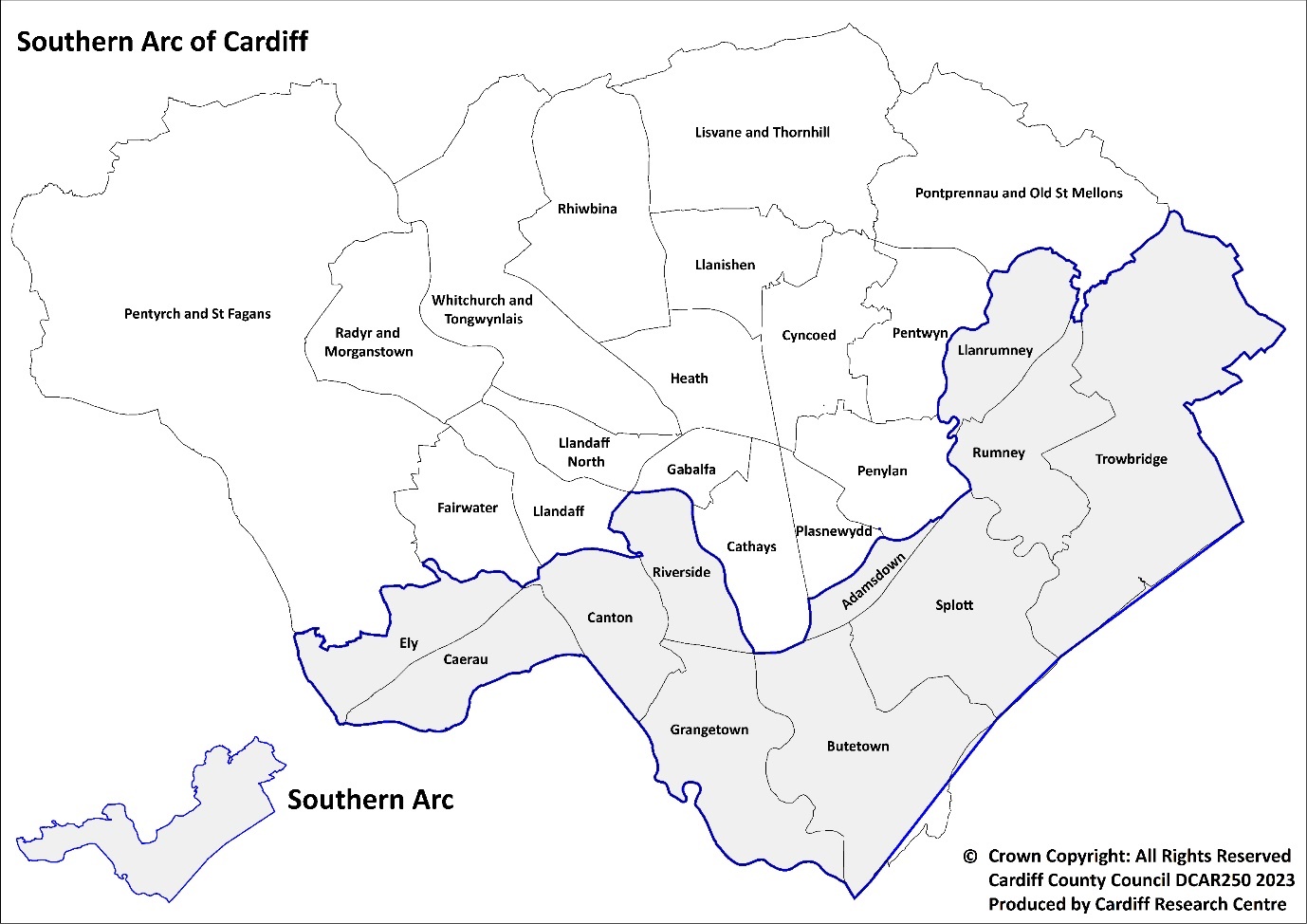 Appendix 12 – Promotion of the ConsultationCardiff Citizen’s Panel (~6,000 members)Community CouncilsC3SCSchools via Education & Lifelong LearningYouth CouncilPSB MembersTenants WebsitePartnership Team (to pass to Faith Groups, PCC, Disability groups including the Deaf Hub and RNIB)MembersCardiff Council website Staff IntranetDigiGovEmail to all staff from Staff InformationSocial Media PresenceCardiff Council’s corporate accounts on Facebook, Twitter and InstagramCaerau (Cardiff) ResidentsCaerau and Ely MATTERSResidents of Canton & Riverside, CardiffVictoria Park MattersConnect CathaysKeep Cathays TidyFairwater Community GroupGabalfa/Llandaff - Community PageGwaelod y Garth villagersHeath & Birchgrove (Cardiff) Community Information GroupLlandaff North & Whitchurch Daily Life CardiffLlanishen and Thornhill Community PageLlanishen Residents' GroupLlanishen & Rhiwbina Past And PresentI love Llanishen and north CardiffLlanishen Parks GroupLlanrumney NewsPentyrch Community GroupFriends of Roath Brook. Protecting Penylan's parksPengam Green residentsRhiwbina Community NewsRoath Living Streets GroupRumney CommunityRumney and Cardiff East NewsRumney NewsPeople of SplottWestfield Park Residents, St Fagans CardiffSt Mellons News And InfoTrowbridge, Cardiff News and EventsMyWhitchurchFriends of Whitchurch Library ParkTongwynlais VillageCardiff Covid-19 Mutual Aid NetworkRiverside Covid-19 Mutual Aid GroupCanton Covid-19 mutual aid groupLlanishen Covid -19 Mutual Aid GroupLlandaff North COVID-19 AssistanceGrangetown & Leckwith Covid Mutual AidCyncoed Covid-19 Mutual Aid GroupWhitchurch COVID-19 Assistance GroupRoath / Cathays / Gabalfa / Heath Mutual Aid GroupSplott/Adamsdown Community NoticeboardPontprennau Coronavirus Community SupportFairwater & Pentrebane Mutual Aid for Covid-19 CoronavirusEly and Caerau Covid-19 SupportThornhill Covid-19 - Mutual AidCovid-19 Support and Positivity CardiffPenylan Covid-19 Community SupportRumney Coronavirus Support GroupCardiff Coronavirus SupportCardiff North Coronavirus ResponseLlanrumney Coronavirus Support GroupPentwyn & Llanedeyrn Coronavirus Community HelpGwaelod y Garth VillagersCreigiau HubPentyrch & Creigiau HubPentyrch Community GroupPentyrch Community Council FB PageThemeNo.%Example CommentsSchools should also look for efficiencies / share burden48876.6They have to find savings just like any other public serviceSchools should still look to save when canThere are always ways to make savings, however smallI have experience of school budgeting and the money is there.  We are overpaying certain staff members and have people inept controlling the finances.Schoolchildren should not suffer but such a huge increase should be queried in case savings can be madeWhilst I don't object wholesale, I would expect that schools could introduce cost saving, such as reduced heating, which may only provide some savingsSchools/Education have inefficiencies / waste money / spend unwisely8513.3There is mismanagement across the Council portfolio, and schools are no exceptionThere are clear savings to be made in schools. The first and last weeks of any term are wasted on exercises such as school concerts with no real teaching occurring. Close the schools for these periods or provide proper teaching of the curriculumSchools can make savings by ditching Welsh for non-speakers and diversity projectsTeachers are overpaid and the schools badly managed, they will just waste the money.Schools simply must have inefficiency in them. It simply isn’t fair that other services and taxpayers support that.Schools have reserves / can get money from elsewhere375.8What reserves are schools using first?Schools can do more to raise funds by doing the following: social enterprises, raising funds through running a food cooperative. Opening schools to be used as community spaces i.e. hiring of facilities and shared spaces. For example, running Car boot sales. Adult learning courses on weekends.Schools should be encouraged to raise funds themselves it’s good for children and the community.Schools shouldn't be exempt from the funding pressures and many have significant reserves they can draw on.BaseOption 1Option 2Option 3Option 4Children in household179222.916.941.618.5Male203222.518.640.418.5Southern Arc148021.319.339.519.9Minority ethnicity52922.115.539.323.1All respondents552822.620.037.320.1Identify as disabled50823.422.036.817.7Female253522.621.836.119.4Under 3594122.618.535.523.455+159121.426.435.416.8Welsh speaker75323.120.335.221.4LGBTQ+ 50323.317.534.824.5BaseOption 1Option 2Option 3Option 4Most Deprived45616.722.439.721.3Next Most Deprived68922.820.035.821.3Middle87524.018.936.121.0Next Least Deprived93821.219.841.517.5Least Deprived112224.121.339.315.3All Respondents552822.620.037.320.1ThemeNo.%Example CommentsConcerns over programme: classical, community, minority genres27122.2I am not persuaded, having looked at the proposed tenants’ other venues, that they would be prepared to ‘maintain a classical and community programme’ of the kind we presently enjoy.This is a misguided and naive proposal, which will fail to safeguard the classical, folk, jazz and community offer which is so crucial to the Arts in Wales.It must continue to be a classical music venue first and foremostThe approach to classical music seems adequate and is unlikely to affect the programme at the Hall. However there is no mention of how the O2 model is going to protect the concerts by musicians in ‘minority’ genres, eg folk, jazz, blues etc. Currently a full programme of such music takes place on Level 3, eg Roots Unearthed.  Supporters of these types of music deserve as much protection as classical and pop/rock fans. If all of the Level 3 concerts are not maintained at the Hall there is no other city centre venues putting on such a programme.  Please ensure that the O2 has to protect these genres as well as classical.The lease should only go ahead if the classical and community programmes are protected in law.Will they ensure a similar level of community and classical programmes? What kind of commitment do they have for this as we really enjoy the options offered by St David’s that is not available elsewhere. E.g. cardiff city voices Christmas serviceIf they can run it at a profit so can Council / Should promote/run it better25621.0I think leasing this is the start of the decline in offerings. Better to invest in better management and engagement on possible other additional uses or streams of revenueIf a tenant can make this a profitable venture by running it slightly differently/ adding a wider variety of events, then surely this can be achieved with the current management arrangement too.The bizarre thing is if an outside company can invest and make money by taking this on why can’t we?A senior council officer saying 'I don't know' when asked in scrutiny why the council can't run this at profit themselves is unacceptable and offensive to the people of Cardiff. What's the proper answer? The follow up comment that AMG have better industry access is coming close to supporting a monopoly and it's short term, unambitious thinking. Cardiff deserves better.If a private company can make the hall profitable then the council should also be able to. You need to be more commercially minded and turn it into a profit making enterprise. The more of these type of things you have the less you will need to raise council taxA private tenant would only be interested if they think the hall can be made profitable. How is it a private company can make something viable, yet the status quo cannot?I'm a big music fan and I attend several gigs per month and I support this decision. I think the new tenant will bring new and exciting acts to Cardiff and help modernise the building which the Council has failed to do. I'm delighted to hear that they will still protect the classical music programme. I think its disappointing that the venue made a loss as it should be one of the areas that the Council should be generating income.Belongs to the city/Wales. 17214.1This is a national asset, should be a decision made by the whole of WalesSt David's Hall is a vital part of Cardiff. You cheapen yourselves, you cheapen the people of Cardiff, and you cheapen music and the arts through having no pride or value in our buildings, culture, and music. As long as someone can make a profit eh? It's a crying shame. Live Nation will be the only ones to benefit from this. Start acting like a council that cares about its city.As the National Concert Hall of Wales this needs to be kept. Maybe ask Welsh Government for an annual grant to secure the 'national' part of the concert hall.It would be a great loss to Cardiff if St David's Hall were to be long or changed in any waySt David's Hall is an important asset for Cardiff and Wales where there are not many venues that can accommodate a 100 piece orchestra, that allows them to perform to their full potential with a rich acoustic quality. Cardiff surely has enough venues for pop & rock concerts and needs to retain management & operational control of the hall to balance cultural choice. Where else could visiting orchestras perform in Wales. London has the Royal Albert Hall, Cardiff & Welsh people deserve St David's Hall.ThemeNo.%Example CommentsSave money here to spend on other things533.3I think if the Council is struggling to keep up the payments and the support that they previously gave to St David’s Hall it’s important that they can find a solution that is sustainable. This is an option that someone’s else takes over the responsibility of the building etc and this will cut down costsI think that St David’s Hall should stay open but should be given to a different company to save money.Save money from other areas instead320.0Spend less money making bike lanes when most cyclists don't actually use themthe council should not be taking money from these services, they can find savings elsewhereOppose this320.0Although this seems like a good idea I don't trust that they won't get rid of community events, increase prices and limit the overall usage of St David's HallIt's an essential venue and a huge part of British Culture, and we have to keep it!Suggestions to make money213.3Run more charity events to raise money, there isn’t many charity events to raise money now days, they are fun and raise money to support communitiesMisc.213.3I would like to know what the downsides of this project are and how is the business going to make money (is it a profitable venture for them?). Will the Council maintain control over the programme of events?I believe we just need more creative solutions to the housing problem. Create living spaces where many members of the same family can live in a large shared property. This will prevent loneliness for the elderly, support parents with child care and provide many skills and experiences to the Youth. I think money can be saved this way. I want to live with my Grandad as he is lonely at the moment and has disabilities that my mum wants to help with but can't as we live apart and she works full time. If we lived together I could spend more quality time with him, and he wouldn't be on so much medication.All respondentsUnder 35 55+ Female Male Minority ethnicity 5303941161225372040536In the last 6 months19.124.115.519.416.921.6In the last year10.78.713.210.410.610.6In the last 5 years19.715.922.021.618.920.9In the last 10 years8.06.59.78.37.96.3Around the time it opened in 20114.21.97.04.54.31.9I have never visited the Museum of Cardiff38.242.832.635.841.438.6All respondentsIdentify as disabled Welsh speaker Southern Arc Children in household LGBTQ+530351475414871782503In the last 6 months19.120.424.518.219.825.8In the last year10.711.312.79.610.810.7In the last 5 years19.716.924.820.920.815.9In the last 10 years8.08.27.37.97.07.8Around the time it opened in 20114.25.63.24.63.33.0I have never visited the Museum of Cardiff38.237.527.538.738.336.8ThemeNo.%Example CommentsDevelop & promote better/ look at savings & income generation / Work in partnership50339.1More advertising and events held that help people spend in the gift shopAt the moment there is almost no mechanism for the museum to make revenue which could then be used to help offset costs. If they introduced a shop and cafe, then it could make a significant contribution.Bring together external stakeholders in this space to discuss best options moving forward.Place some of the Council departments in the same building to get more useSpeak to the National Trust to see if they might consider hosting the mobile attraction or see what other experts they could share to look after the collection.Better advertising needed.few people know it's there. Stick a gift shop in there too. Ask for entrees for a recommend donation. Make it a bit of a tourist information spot.Make better use of advertising that it exists!  You can walk past the building and not know the wonderful Museum of Cardiff is even there!Find permanent new home45835.6I suggest incorporating it with another facility e.g. Central LibraryMove the Museum of Cardiff into City Hall.Put it in St David's HallWork with Cardiff Castle to host the Museum of CardiffRelocate the Museum into Museum of WalesGo to Insole Court?  Go to Chapter?  Lots of spare rooms there.  Go to Cardiff Museum?  Go to libraries?  Go to Glamorgan Archives?  Why haven't you done this already?Our history - should be permanent & accessible25219.6The old library building needs to be used. It is an integral part of Cardiff history.Why has the Council been planning to move the museum?  Create a "Friends of Cardiff Museum" with options of donations, fundraising and exhibitions.  Its presence in central Cardiff is vital.  Be crazy (& short term) to move it.We need to make more of our Welsh heritage and current contributions. For an example of how this is done well see the museum of Liverpool. Schools should be engaged with to refresh the contents and approach of the museum - this would link in well with the new curriculum.The Museum of Cardiff is absolutely vital in showing the real-life story of Cardiffians. Its location in the Old Library makes it accessible to residents and tourists alike and its educational work is important in teaching our children the varied history of our city and its people.It's essential for any major city's identity, culture and pride.Why not leave it where it is?ThemeNo.%Example CommentsDonations/ entry fee / sponsorship1530.0Suggest donations upon entry, make it more of an attraction that tourists to the City will want to visit, monthly events?Charge a couple of pounds for entry/family ticket or a season ticket or a pass for residents that is reduced like the Cardiff castle doesMake family and school activities for a fee which contributes to the money keeping the building running, ultimately saving council money.Promote it1020.0No one knows about it, I thought it was a law firm or officesMaybe sharing advertisements about the Museum a little more often and bring attractions which would draw in more visitors.you could promote it more and make more money from it, Get it to increase it's income. but you would have to invest in it to do that and we can see that it's easier for you to close it.Reduce opening hours/ staffing costs816.0Maybe close for one day a weekthey could reduce the number of days that they are open, for example, closing the museum on Mondays  Work closer with local history societies rather than own staffNo.%Bessemer Road185735.7Lamby Way248747.8Commercial Recycling Centre at Bessemer Close1543.0None of these138226.6Total Respondents5199-BaseBessemer RoadLamby WayCommercial Recycling Centre at Bessemer CloseNone of theseChildren in household177439.655.74.017.955+159136.747.21.923.8Southern Arc146846.637.13.423.8Male203037.648.93.024.4Welsh speaker74743.840.84.625.2Female251136.348.02.725.6All respondents511935.747.83.026.6Minority ethnicity52832.242.25.135.0Identify as disabled50427.643.73.435.1LGBTQ+50030.643.63.436.2Under 3593128.142.64.639.0BaseOption 1: Reducing the operating hours each day to between 9am-5pm seven days a weekOption 2: Closing Household Waste Recycling Centres one day a weekOption 3: Maintaining the existing service levels and finding the savings elsewhereUnder 3593532.453.214.455+158948.238.113.7Female251938.050.611.4Male 202443.341.814.9Minority ethnicity 53138.050.811.1Identify as disabled50439.145.015.9Welsh speaker 74140.544.714.8Southern Arc147638.748.612.7Children in household178039.148.012.9LGBTQ+49635.351.613.1All respondents520939.946.413.7BaseOption 1: Reducing the operating hours each day to between 9am-5pm seven days a weekOption 2: Closing Household Waste Recycling Centres one day a weekOption 3: Maintaining the existing service levels and finding the savings elsewhereMost Deprived45636.050.014.0Next Most Deprived69138.847.913.3Middle86936.951.211.9Next Least Deprived94643.143.813.1Least Deprived111442.045.013.0All Respondents520939.946.413.7ThemeNo.%Example CommentsKeep open at weekends20819.3But please make the 'Day Closed' a week day!Should be open both days of the weekend, closed during one day of the working weekHave you looked at peak demand? In my experience, weekends will be busier so wider opening hours on sat Sunday and less hours in the week would be an optionOnly support closing one day a week if it is a weekday NOT if it is a weekend dayPlease allow weekends and longer opening hours to stay to support DIY projects for people who have jobs!Ensure different centres close different days. Leave open at weekendsOpen outside office hours20519.1Please don't get rid of evenings slots - it's not fair on people who are working or have caring responsibilities during the dayI think its important people have some provision outside of 9am-5pm so option 2 would be betterOption 1 is unfair as discriminates against workers and child care providers.If you operate 9-5 seven days a week, many people won't be able to access the centres on 5 days of the week.  Think about 'regular' working hours and the fact that if you work 9-5 or similar you cannot access the recycling centre.As someone who works 9-5, it is often inconvenient when so many other services are only open between 9-5.Opening hours of 9-5 would be ridiculous for people who workFly tipping17216.0I'd be concerned about increases in flytipping if they reduce opening hoursDon't do anything that will encourage fly tippingAccess to these centres is the only thing that will stop fly tipping and encourage people to clear up their mess.Don’t cut this back to much or you will encourage fly tippingWill reduce fly timing which costs council moneyThemeNo.%Example Comments9-5 access isn’t good for working people654.5I feel as though it would be better to close for one day so that after working day hours (which varies from workplace to workplace but generally lasts until 17:30 or thereabouts) there is still some time for adults to take their recycling to the plant and therefore wouldn't procrastinate it for longer than they should and the waste won't build up over time...If you change the opening times to 9-5 then what would all the people who work a 9-5? It would be an attack on the working classMisc.545.5the council should not be taking money from these areas, they could make savings elsewhere. stop targeting education and culture!Although closing the site for one day a week is good for saving money it may affect peoples working day.All respondentsUnder 35 55+ Female Male Minority ethnicity Base5216939161325332048533Yes, I pay for my child’s school meals12.84.83.013.912.215.4Yes, my child is entitled to free school meals3.94.40.75.12.54.9No, I provide my child with a packed lunch11.76.42.911.611.914.6Not applicable71.584.593.369.473.465.1All respondentsIdentify as disabled Welsh speaker Southern Arc Children in household LGBTQ+ Base521650975214841786504Yes, I pay for my child’s school meals12.86.915.312.134.26.2Yes, my child is entitled to free school meals3.94.33.94.510.23.2No, I provide my child with a packed lunch11.76.110.510.630.05.2Not applicable71.582.770.372.825.585.5Most Deprived Next Most Deprived Middle Next Least Deprived Least Deprived All RespondentsBase3284986537057463729Yes, I pay for my child’s school meals8.011.712.810.817.212.8Yes, my child is entitled to free school meals6.14.73.24.22.83.9No, I provide my child with a packed lunch14.611.19.610.813.711.7Not applicable71.372.674.574.166.371.5BaseLimiting any increase to around 5%Increasing the cost by around 10%Increasing the cost by around 15%No increase in the cost of school mealsChild has school meals 86827.119.59.643.9Under 35 91627.819.310.842.0Identify as disabled 46325.918.617.338.2Children in household 175628.120.813.237.9Female 236932.520.59.437.6Southern Arc 138628.520.114.437.1LGBTQ+ 48127.719.116.436.8Minority ethnicity51227.121.115.636.1Welsh speaker 69329.921.113.036.1All respondents 481229.921.213.735.2Male 188027.523.918.829.855+ 137434.023.213.129.7BaseLimiting any increase to around 5%Increasing the cost by around 10%Increasing the cost by around 15%No increase in the cost of school mealsMost Deprived42226.517.512.343.6Next Most Deprived64431.217.713.837.3Middle82128.623.112.435.8Next Least Deprived87631.723.415.429.5Least Deprived102831.124.815.228.9All Respondents481229.921.213.735.2ThemeNo.%Example CommentsFamilies can't cope with increase12819.4I pay for my children's meals as both myself & husband work.  It is increasingly difficult at present to maintain our budgets from our income with cost of living rising and no financial help as both employed.You are aware of the cost of living crisis do not endanger vulnerable people who may not be entitled to free school meals by increasing what they have to pay.Please do not increase the price of school meals for parents already struggling. The savings should be found elsewherePeople are struggling to live as it is, overly every increase just adds to their troubles with trying to surviveThere is a gap between those who qualify for FSM and those who can readily afford them. This will affect those children and families the most during this difficult time.Not good value for money/meals are already expensive, and not good food12418.7I think parents pay enough for what I feel is substandard meals with measly portions.I would expect an improvement in the qualityIf you want people to pay for school meals they should be nutritious not the kind of high carb processed foods currently offeredMy son is entitled to free school meals as I am a single mum of 3.  My son says the £3.30 he gets per day isn't enough to buy a healthy meal, just 1 slice of pizza and drink.  The meals in school aren't satisfactory.  If I were to feed my children at home pizza every day it would be classed as neglect.The increase is not worth the food, meals are small and not budgeted well.Should be means tested 10115.2Means test this, not every family needs or requires free mealsRolling out free school meals to all is ridiculous and should be there for those that need it, those that can pay shouldMake access to free meals means testedOnly offer free school meals to those that financially need that support.this should be tailored - higher income households who can afford to pay extra should, shouldering the burden for those who can’t afford it.ThemeNo.%Example CommentsPeople are struggling to pay - children may go hungry1872.0I find the prices difficult enough to pay, by increasing this many who are not eligible for the free school meals may go hungry.Many families find it hard to find the money for school meals, so increasing the price even a small amount could have a massive effect on children who rely on school food to eat.If the council were to increase the price of school meals there may be more children who aren't able to afford it.Misc.832.0Secondary school meals are awful quality & not worth the costI think that every child should get a free meal at schoolI don't think that everyone needs free school meals only those in need.ThemeNo.%Example CommentsParking already expensive / increase too high pay enough already35539.7Cardiff’s parking is very expensive compared to other cities already.It’s too costlyPercentage increase too highExtremely expensive already.Because I can’t afford it as it isParking in Cardiff is already expensive enough and public transport is poor and unreliableAlready far too expensive for a city that lacks public transport except from in and out of the city centre, and even that is too restrictive in the times and frequency it runsWill drive people / tourists away from city centre34338.4Cardiff car parking is already some of the most expensive in UK.  I'm sure a lot of out of town shoppers already avoid Cardiff due to this and the difficulty of navigating the roads due to too many cycle lanes.You need to encourage people to visit the city. The city centre already looks as though it is on its last legs.the city centre is already dying. this would finish it off, especially with the anti-car approach being taken by the cityIts already too high and will put off visitorsDeters people from going into the centreI never visit Cardiff now due to extortionate parking fees, you will only make it worse. Sack some of the penpushers and paper shufflers in city hall.Will affect business24427.3Not good for business.Put people off shoppingMad.  We need to encourage use of the Centre.  Covid / online has hit retail & hospitality hard.  These sectors need support not more problems.Charging for parking decimates local shoppingIt is already too high and will further damage the city centre and local economiesBad for local businessesThemeNo.%Example CommentsCost of living crisis1236.4the economic state of the country is in shamblesPeople are already bothered with cost of living and inflation. Some people can't use public transport due to the timings and waits. Therefore they have to use a car, increasing it by £1 is quite a lot because people are most likely to park for over 2 hours. Maybe a 50p increase in over 2 hours is okay and not doing the 50p for every hour. Unless the Cardiff bus timings can be fixed people should really be allowed to park their cars at a fair price.It is already expensive1236.4It's to high alreadyToo expensive for familiesWill stop people going into the city centre1221.2It will put off people visiting shopsIt will stop people going into Cardiff if costs are too highParking & public transport concerns618.2Public transport into the city centre is unreliable, charging people more to make their own way is ludicrous when there is no reliable alternative.The public transport so badThemeNo.%Example CommentsShould be encouraging sport/ leisure/ fitness for mental health & wellbeing39563.0You want people to get healthier so increase costs of sports facilities???...well done!People use sports to benefit mental and physical health. Removing this will make it too expensive for some people and will have knock on effects to the NHS.Health and fitness in adults is difficult at the best of times. Increasing prices will put people off joining clubsIncreasing the cost to play sport will only result in increased costs of healthcare when fitness declinesDon't charge for the cost of health and wellbeing.We need to encourage exercise. Increasing cost would discourage healthy activity particularly amongst lower socioeconomic groups who suffer the worst healthNegative impact on sports clubs / participation especially amongst kids & less well off31550.2Sports activities should be available to all any price increase will reduce take upBecause small clubs can hardly survive now. You will kill sport in the cityBecause grass roots sports would die out - literally £5 is a dealbreaker for financially stressed parents. The parents are often paying a lot for equipment, petrol etc... the extra is enough to sink the ship.  Free access to sports arenas are CRUCIAL for the wellbeing of the young sporting nation.Exercise should not be penalizedNegative impact on participationAlternative ways of funding497.8Although I would rather this than some of the other proposed savings, it’s pretty small sums for the risk of disincentivising sport. Can you be more inventive and look at how venues could become part community empowered and use volunteers etc instead??Once again because the council wastes so much money elsewhere, Stop building more unused cycle lanes in one of the wettest countries in Europe, cut the vanity projects and cut your salaries would be a startGroups are struggling with costs perhaps you should reduce the number of councillors to save moneyWe already pay enough in rates. Make cuts elsewhereThemeNo.%Example CommentsIt would reduce access1470.0Because people may enjoy sports but may not be able to afford. Instead encourage more people to use the facilities.Sport is for everyone and key to healthMany people will be affected negatively. Sport pitches keep the citizens of Cardiff happy and healthy, increasing the price would affect many people significantlySport is for health & community1260.0exercise is good for adultsWales has a serious obesity issue. Discouraging sport through increasing cost is only going to exacerbate this. Sports should be open to as many people as possible.I don’t support this idea, because my family and friends book pitches for cricket and its a time when the family can all come together and play in unity, however if prices are increased people will not feel motivated to come, as they wouldn’t want to spend extreme amounts of money on these things that once used to be cheap.Misc.525.0savings should be made elsewheremaking everything so expensive these daysThemeNo.%Example CommentsConcerns towards proposal, safer in council hands77388.9Sports facilities should remain the responsibility of local authorities.Many community groups don't receive enough funding to maintain the pitches and facilities.I do not think that the council would vet potential owners well enough to provide the service levels requiredTransferring assets to private groups permanently restricts their use by anyone else. Instead, groups could be allowed to lease facilities/pitches for a set time.This is a core responsibility of a council. Cannot guarantee a community group will run it fairly or efficientlyBecause local groups don't have the capacity to run these things, that's why we have a councilThe pitches and facilities need to be safe guarded for future generations the council is best place to this.these pitches are in community green spaces and control should reside with the council to protect our green spacesLack of expertise and / or too much demand and expense on community groups. Unsustainable.19622.5Because the community support available would not be equitable, and would likely be the most patchy in the areas that most need the facilities.Not enough expertise in the local communityPitches would not be maintained properly by unqualified peopleThe community groups are unlikely to have the necessary skills to look after these sites.Community groups are largely volunteers - too onerous for them. They do so much anywayThey do not have the expertise or funding model to run them, making them potentially dangerous over timeCommunity groups may have too much control. restricted access to the public and external community groups. 14817.0It could make them inaccessibility for the public and give one group of people sole control of them.Giving free land to a group. They gate keep access to their own friends. Having to be part of a clique to use council land...It inevitably restricts access for everyone else who is not part of the ‘community group’ (usually rugby and football clubs). For example, Harkequins playing field is restricted heavily - only one point of public access and no dogs, despite it being an ideal route for traffic free active travel and recreationBecause they are often not the exclusive use of that group, they should be available to all. I don't play football or rugby, why should I loose open access to my local green space because I don't play these sports.Because they would implement t their own rules and exclude wider groups enjoying the space freely such as dog walkers. Also it's difficult in that circumstance to maintain facilities such as changing roomsThemeNo.%Example CommentsCosts are too high / People will be unable to afford the rise21338.4These services are costly already.Funerals are already expensive and put a lot of pressure on familiesFunerals cost a fortune anyway and increasing the cost for burials and cremation is wrong.Funerals are an increasingly expensive affair and unfair on the surviving family to pay the costs. Although the proposed increase seems fair, coupled with the fees of services and burials I feel it is an inappropriate financial increaseDying is expensive enoughAlready a difficult time19935.9At a time of rising costs for everyone, it feels a bit insensitive to add additional burden to people who are recently bereaved.It's a hard enough time without extra costsDo not add to bereavement grief !!!!!!!People have enough to cope with after a bereavement increasing these costs would be cruelHitting people during their most vulnerable timeWill affect Low Income Families Harder / Cost Should be Based on Personal Financial Circumstances5710.3Could you think about offering support for this for people on lower incomes? I can't imagine how awful it would be to not be able to afford burying or cremating your loved one. Not sure this is something to be going after really.Low-income families would struggle to give lived ones a decent send offIt affects the poor more than the richCremating a loved one is tough enough, don’t add to it financial burden particularly for those on the breadline.This appears to means low income families may be unable to easily lay relatives etc. to restThemeNo.%Example CommentsFunerals are (too) expensive already3469.4Costs are high at the moment, when someone dies unexpectedly it already incurs costs to families while they are grieving this could be another burden to the family.Bit bleak to ask grieving families to fork out an extra £40-£60 just to bury their loved ones when the prices are already extortionate for funerals in CardiffFunerals are already very expensive, many people may struggle to afford this increase, it's not fair to increase the cost of an essential serviceIt is a sad time, don't add pressure1632.7People are sad when people die why make them sadderThe bereaved have enough to deal with.Misc.510.2why would you make people pay extra to bury their dead relativeInhumaneThemeNo.%Example CommentsReview efficiency and efficacy of services and partnerships  55041.1Get rid of some management tiers - “too many chiefs not enough Indians” as we used to saySTOP Council/civil servants working from home.  Its laughable to thing employees are efficient working from home.allowing more staff to work from home where applicable to save building costsYes stop wasting money on project officers etc most of whom seem to be looking at the same things within the Council and gathering the same information.  Get back to basics, provide what we are supposed to, give the residents of Cardiff a good service and stop wasting money on staff that we do not need.Less bureaucracy and more online meetings. Get rid of the Welsh Assembly its not needed we have a UK governmentEmploy efficient people for key positions and remove the numerous expensive managers. Employ more, lower paid local people.Cardiff Council could spend more wisely.Review of charges / tax's e.g. congestion, parking / tourist tax33124.7Congestion charge. Would obviously be unpopular with drivers, but is a way of raising money whilst aligning with your goals of discouraging car use and promoting a cleaner and healthier city.Increase cost for bulk waste collection. Introduce a city congestion charge. Visitor tax on hotel rooms. Costs of cleaning up after city centre events increased and charged to venue providers.Congestion charge, clean air charge, workplace parking charge, direct bus service ownership (pending Welsh gov legislation), construction of new park and ride sites, with council run buses rather than ineffective Cardiff BusIncrease dog fouling fines.Introduce a city/ tourist tax. It’s common throughout Europe. A small fee £1/2 per hotel stay, not per night. Could generate several million pound.Student tax! Everyone else bleeds the students dry and they are a menace to our community! Charge them more! Bus/cycling lanes / 20 mph zones21115.8I'm a cyclist and cycle to work every day. The cycle lanes are not helpful at all. Get rid of them and stop putting in new ones. Cycling was easier before the cycle lanes.Less point less schemes across the city painting 20 everywhere then reversing the scheme.Scrap 20 mph nonsense- scrap useless cycle lanes that are dangerous to use improve traffic flow with better disabled parking provisionUm maybe stop building cycle lanes all over the place wasting 6mil per mile.Savings could be found by not spending on "cycleway" projects, which provide no benefit to the majority, and reallocating road space to bus priority measures which provide benefit to the majority.Stop wasting money on changing zones to 20mph and cycle lanes that don't workStop wasting money on vanity projects like the bay arena & Churchill Way and on bike lanes few use and pointless bus lanes.No%Southern Arc150925.4Rest of Cardiff264244.5Outside Cardiff1272.1Postcode not provided165427.95932100.0No%Vale of Glamorgan5644.1Rhondda Cynon Taf1814.2Caerphilly97.1Newport97.1Elsewhere in Wales2318.1England107.9Scotland21.6127100.0No%Under 1680.216-241472.925-3480116.035-44126125.245-5496819.355-6482016.465-7459311.875+2264.5Prefer not to say1893.85013100.0No%2021 Mid-Year Estimate16-3494819.738.635-54222946.330.255+163934.031.24816100.0No%2021 Mid-Year EstimateFemale257951.551.6Male207441.448.4Non-binary551.1-Other60.1-Prefer not to say2915.8-5005100.0100.0No%Yes471.0No450592.3Prefer to self-describe250.5Prefer not to say3066.34883100.0No%No children311463.2Yes, under 5 years old (pre-school)56511.5Yes, aged 5 - 11 (primary school)84617.2Yes, aged 11 - 16 (secondary school)67013.6Yes, aged 16 - 18 in full-time education, or working2966.0Yes, aged 16 - 18 but not in full time education or working400.84924-No%Yes, I'm pregnant561.2Yes, I've given birth360.7No453093.3Prefer not to say2314.84853100.0No%Yes76215.4No385178.1Prefer not to say3216.54934100.0No.%Working full time (30+ hours per week)292459.2Working part time (less than 30 hours per week)60812.3In full time education811.6On a government training scheme20.0Unemployed - Registered Job Seeker240.5Unemployed - Unregistered but seeking work320.6On a zero hour contract390.8Permanently sick or disabled person982.0Wholly retired from work85017.2Looking after home671.4Caring for a child or adult831.7Other1312.74939100.0No%Owned outright162033.1Owned with a mortgage227546.4Rented from Local Authority1012.1Rented from a Housing Association1402.9Private rented60512.3Other1593.24900100YouYouA member of your householdA member of your householdNo.%No.%Currently serving in the armed forces180.4210.6An armed forces service leaver (veteran)842.0591.8Not applicable406997.6317997.6Total4171100.03256-No%Yes52210.7No 408183.3Prefer not to say2986.14901100.0No%Deaf/Deafened/Hard of Hearing2695.5Learning impairment/difficulties851.7Wheelchair user230.5Long-standing illness or health condition (e.g. cancer, HIV, diabetes or asthma)64313.1Mental health difficulties3737.6Visual impairment901.8Mobility impairment2936.0Prefer not to say4439.0Other (please specify below)1022.14901-No%No, no religion254152.1Christian (Including Church in Wales, Catholic, Protestant and all other Christian denominations)172335.3Buddhist270.6Hindu280.6Jewish140.3Muslim791.6Sikh70.1Other691.4Prefer not to answer3928.04880100No.%Bisexual2174.6Gay Woman/ Lesbian771.6Gay Man1924.1Heterosexual/ Straight357675.5Other551.2Prefer not to answer62013.14737100.0No.%Single92119.2In a same-sex Civil Partnership440.9Married250352.2Living together/Co-habiting79616.6Separated/divorced or legally separated if formerly in a same-sex Civil Partnership1934.0Widowed1433.0Other1964.14796100.0No.%Fluent4188.6Moderate3487.1Basic102521.0Learner89218.3None219845.04881100No.%Yes336069.1No150530.94865100.0No.%2021 CensusWhite - Welsh/English/Scottish/Northern Irish/British410183.773.6White - Irish471.00.6White - Gypsy or Irish Traveller10.00.2White - Any other white background2294.74.8Mixed/Multiple Ethnic Groups - White & Asian330.71.2Mixed/Multiple Ethnic Groups - White and Black Caribbean240.51.0Mixed/Multiple Ethnic Groups - White and Black African80.20.7Mixed/Multiple Ethnic Groups - Any other260.51.1Asian/Asian Welsh/British - Bangladeshi90.22.4Asian/Asian Welsh/British - Chinese110.22.4Asian/Asian Welsh/British - Indian410.81.9Asian/Asian Welsh/British – Pakistani210.41.4Asian/Asian Welsh/British - Any other170.31.6Black/African/Caribbean/Black Welsh/British - African190.40.4Black/African/Caribbean/Black Welsh/British – Caribbean120.22.9Black/African/Caribbean/Black Welsh/British - Any other50.10.5Arab150.31.8Any other ethnic group (please specify)250.51.5Prefer not to say2555.2-4899100.0100.0No.%11 or under2118.312 - 167363.517 or over2118.3115100.0No.%Female6758.3Male4236.5Non-Binary43.5Prefer not to Say21.7115100.0No.%Yes43.5No10591.3Prefer not to say65.2115100.0No.%Yes87.0No10692.2Prefer not to say10.9115100.0No.%None1613.9Learner3732.2Basic2622.6Moderate2017.4Fluent1613.9115100.0No.%White - Welsh / English / Scottish / Northern Irish / British 7666.1Other White background76.1Asian1916.5Black43.5Mixed65.2Prefer not to say32.6115100.0ThemeNo.%Example CommentsSchools should also look for efficiencies / share burden48876.6They have to find savings just like any other public serviceSchools should still look to save when canThere are always ways to make savings, however smallI have experience of school budgeting and the money is there.  We are overpaying certain staff members and have people inept controlling the finances.Schoolchildren should not suffer but such a huge increase should be queried in case savings can be madeWhilst I don't object wholesale, I would expect that schools could introduce cost saving, such as reduced heating, which may only provide some savingsSchools/Education have inefficiencies / waste money / spend unwisely8513.3There is mismanagement across the Council portfolio, and schools are no exceptionThere are clear savings to be made in schools. The first and last weeks of any term are wasted on exercises such as school concerts with no real teaching occurring. Close the schools for these periods or provide proper teaching of the curriculumSchools can make savings by ditching Welsh for non-speakers and diversity projectsTeachers are overpaid and the schools badly managed, they will just waste the money.Schools simply must have inefficiency in them. It simply isn’t fair that other services and taxpayers support that.Schools have reserves / can get money from elsewhere375.8What reserves are schools using first?Schools can do more to raise funds by doing the following: social enterprises, raising funds through running a food cooperative. Opening schools to be used as community spaces i.e. hiring of facilities and shared spaces. For example, running Car boot sales. Adult learning courses on weekends.Schools should be encouraged to raise funds themselves it’s good for children and the community.Schools shouldn't be exempt from the funding pressures and many have significant reserves they can draw on.Effect on other areas314.9We are now at a stage where you are proposing devastating cuts to other well-loved and needed services. I feel all services therefore need to look at where savings can be made.money needs to go on health servicesBecause this will be taken from other more valuable services such as housingOther sectors also require funding... will you be funding this in full?? Healthcare, social care, police, fire service, highways. etc. etc.I don't have children/ don’t care about education172.7I don't have children, why penalise meAsk parents to help fund it! People choose to have children, they should help fund it! Stop passing costs onto others! I know you’re not asking all to pay, but why should my council tax help fund this ridiculous idea!Education not a priorityMore Information Required91.4It is not clear exactly what this cost covers. There needs to be more detailI do not have enough information to fully understand the options but in the current climate I think that asking all services to find a small percentage savings to help towards increased costs is fairer, rather than some services being fully funded whilst other face significant cutsCase-by-case basis81.3Focus on number of students in schools, which areas need schools and what needs restoration/maintenance after conducting a study, only then can we determine the amount of support.Each school should have to submit applications for development plansImpact on taxpayers60.9I don’t want to pay more taxesIt will increase my council taxSchools are already cut hard40.6I am a teaching assistant of 15 years in a primary school. Schools have already made so many cuts over the last few years. My wage is eye watering low, and we make such an impact on children’s education.There are no savings to makeMisc.274.2Cos it's bang out of orderCharge the children that drive to school who would be quite capable of using other modes of transport for parking to help fund the school and reduce the lack of parking spaces for locals living near the schools. Encourage uniform swapsTotal637ThemeNo.%Example CommentsConcerns over programme: classical, community, minority genres27122.2I am not persuaded, having looked at the proposed tenants other venues, that they would be prepared to ‘maintain a classical and community programme’ of the kind we presently enjoy.This is a misguided and naive proposal, which will fail to safeguard the classical, folk, jazz and community offer which is so crucial to the Arts in Wales.It must continue to be a classical music venue first and foremostThe approach to classical music seems adequate and is unlikely to affect the programme at the Hall. However there is no mention of how the O2 model is going to protect the concerts by musicians in ‘minority’ genres, eg folk, jazz, blues etc. Currently a full programme of such music takes place on Level 3, eg Roots Unearthed.  Supporters of these types of music deserve as much protection as classical and pop/rock fans. If all of the Level 3 concerts are not maintained at the Hall there is no other city centre venues putting on such a programme.  Please ensure that the O2 has to protect these genres as well as classical.The lease should only go ahead if the classical and community programmes are protected in law.Will they ensure a similar level of community and classical programmes? What kind of commitment do they have for this as we really enjoy the options offered by St David’s that is not available elsewhere. E.g. cardiff city voices Christmas serviceIf they can run it at a profit so can Council / Should promote/run it better25621.0I think leasing this is the start of the decline in offerings. Better to invest in better management and engagement on possible other additional uses or streams of revenueIf a tenant can make this a profitable venture by running it slightly differently/ adding a wider variety of events, then surely this can be achieved with the current management arrangement too.The bizarre thing is if an outside company can invest and make money by taking this on why can’t we?A senior council officer saying 'I don't know' when asked in scrutiny why the council can't run this at profit themselves is unacceptable and offensive to the people of Cardiff. What's the proper answer? The follow up comment that AMG have better industry access is coming close to supporting a monopoly and it's short term, unambitious thinking. Cardiff deserves better.If a private company can make the hall profitable then the council should also be able to. You need to be more commercially minded and turn it into a profit making enterprise. The more of these type of things you have the less you will need to raise council taxA private tenant would only be interested if they think the hall can be made profitable. How is it a private company can make something viable, yet the status quo cannot?I'm a big music fan and I attend several gigs per month and I support this decision. I think the new tenant will bring new and exciting acts to Cardiff and help modernise the building which the Council has failed to do. I'm delighted to hear that they will still protect the classical music programme. I think its disappointing that the venue made a loss as it should be one of the areas that the Council should be generating income.Belongs to the city/Wales. 17214.1This is a national asset, should be a decision made by the whole of WalesSt David's Hall is a vital part of Cardiff. You cheapen yourselves, you cheapen the people of Cardiff, and you cheapen music and the arts through having no pride or value in our buildings, culture, and music. As long as someone can make a profit eh? It's a crying shame. Live Nation will be the only ones to benefit from this. Start acting like a council that cares about its city.As the National Concert Hall of Wales this needs to be kept. Maybe ask Welsh Government for an annual grant to secure the 'national' part of the concert hall.It would be a great loss to Cardiff if St David's Hall were to be long or changed in any waySt David's Hall is an important asset for Cardiff and Wales where there are not many venues that can accommodate a 100 piece orchestra, that allows them to perform to their full potential with a rich acoustic quality. Cardiff surely has enough venues for pop & rock concerts and needs to retain management & operational control of the hall to balance cultural choice. Where else could visiting orchestras perform in Wales. London has the Royal Albert Hall, Cardiff & Welsh people deserve St David's Hall.Agree and enforce terms of the lease to protect community events and programme16913.8There have to be legal obligation by the hall to continue all current schedule of all classical concerts, including BBC, WNO, afternoon chamber series etc. It is the ONLY purpose-built classical music hall in Wales, and it would be a worldwide embarrassment if it were to disappear into the corporate abyssWith caveats that the building remains for its current purpose and serves Cardiff and its surrounding areas fullyA control check on classical and community programme should be a condition of any proposed lease with failure resulting in ending of leaseEnsure that any agreement is properly policedAny lease arrangement should make it very clear that community access MUST be maintained. All the larger choirs, orchestra’s dance groups, charities etc that currently perform there would be disadvantaged if they could no longer use it. I sing with a choir  of 180 and there is nowhere else in Cardiff that accommodates an organisation of that size.Important cultural asset13611.1This is the wrong solution for St David’s Hall - and will massively change the character of this vital cultural asset for Cardiff and Wales.You should be protecting and valuing Wales’s only large classical music venue. Privatising it should be considered criminal.We have a wonderful cultural building situated in Cardiff Bay. I feel that the council could concentrate more on this great assetSt Davids Hall is the national performance hall for Wales and as such adds value and acts as the "Albert Hall" for Wales for cultural and civic events - it should be sold off to a 3rd party events company - you can only sell the family (Welsh) silver once - I am very concerned that this idea once signed off would remove access for 3rd sector and community activity for the benefits of profits for a music venue organisation.    This is classic asset stripping for what is a tiny long term saving.This is a world renowned venue both for classical and community events. People come from a wide catchment and handing it over will diminish its standing.Do not privatise13511.1St David’s Hall needs to remain under council control to allow it to provide the varied service it currently providesIn my opinion this is a hub for education, entertainment and culture that should be safe guarded by the council.There is a risk that handing it over to a private owner will cause more problems for Cardiff Council further down the line, when the private company inevitably take the profits rather than reinvesting in the facility. This is much like privatisation of railways, etc. that require constant public funding investment, whilst shareholders make profits and make cutsPrivatisation is not the answer the council need to run the venue cost effectively like any proposed lease holder would doI think it’s shocking that your proposal will allow a private company to rip the heart and soul out of a world class concert venue. You should be so proud of the fact that the hall is included in the top 10 acoustic classical venues IN THE WORLD. What is wrong with you? You’d be happy to see the seats ripped out and arena style rock concerts destroy the building. If it needs repair and refurbishment then raise the money to do it! For shame Cardiff Council.Get funding from elsewhere13411.0Why has the hall been allowed to get into a state where it needs so much investment? Where has the maintenance money gone, especially when it was closed for such a long period over the pandemic? Where are other proposals and other funding sources that could be investigated by the council?Explore other options, including charitable trust status.Alternative models need to be explored. There are successful models employed within Wales such as Awen Cultural Trust and Theatre Clwyd both of which have secured funding to develop and become more sustainable reducing reliance on public funding whilst serving the public.More appropriate sponsors need to be found to secure the future if this iconic and world renowned venue.Press the Welsh Government for support. This shouldn't just be Cardiff's problem as the building is used by people from across south WalesNot enough info in public domain13210.8Not enough detail known re ongoing proposals and promisesWe need much more detail and guarantees on how the council would enforce the classical and community obligations of the lessee. Until that is clear - no.The proposal is too vague.  The general obligation to keep the venue open is not a suitable proposal for the National Concert Hall of Wales which is a vital asset for the city and the nation -  I think the wording in the question shows it all "safe, operational and a general obligation to keep the venue open" do not inspire confidenceThis tenant arrangement & any subsidy is not clear.Would the council still be expected to subsidise the hall in this scenario?Unqualified support1058.6This proposal sounds ideal.Great idea, give it to the expertsFor goodness sake those opposing this progressive solution should get a reality check.Should have done this years agoIf u have a tenant lined up then it’s the obvious way to goWill be run for profit / become more expensive967.9Sounds like it will lead to ticket price increasesA private tenant will operate the Hall for a profit by increasing fees and ticket prices. The Council should be able to operate the Hall without making a loss by doing the same to a lesser extent, and without handing over a publicly amenity to a private (for profit) operator.A concern would be increased ticket prices to balance the books but this would exclude a portion of the population and harm the arts industryI'm very concerned about ticket prices. New theatre now charges booking fees in addition to the ticket prices. This never happened when operated by the councilDon't change the acoustics / seating / structure877.1Concerns regarding the tenant not retaining the acoustic integrity of this world Class concert hall.As long as having removable seating does not impair the acoustics of the hallSt. David’s Hall is one of the best concert halls in U.K. the integrity and acoustics of the hall itself must be upheld. I’ve been very concerned about reports that the seats would be ripped out and the venue turned into just another 02 style academy. The cultural legacy of the hall deserves much better and I only support the proposal so long as the tenant can ensure this.The classical programme and community events at St David's Hall must be protected. Your proposed "tenant" will simply not do this. It is a concert hall with some of the best acoustics for classical music in the world and must be retained as a classical music symphony hall. Risking the loss of excellent programmes such as Cardiff Singer of the World and visits from leading international orchestras would be a travesty and a huge mistake on the part of Cardiff Council.Qualified support867.0As long as the requirement is met to maintain classical and community programmes long term then I believe this would be a good idea to save money.I would be in support of this providing that the new tenant doesn't enforce an increase in the price of tickets making attending performances at St David's Hall out of the reach of more people. Perhaps there would be an increase in tickets sales for events if the tickets were more affordable.I support this only for the short-term. Once the economy is being managed properly and customers return the tenant will leach away the profits.This depends on who the tenant is. If they operate ethically, have no links with the fossil fuel industry and include good sustainability practices then yes.Against this857.0Totally disagree with itA ridiculous idea selling off Welsh culture and heritage for quick money.This is disgusting that you are even contemplating this!! St David's Hall is a staple of Cardiff entertainment venues and has been since I was a child. It's imperative that it remains under council ownership. Any new owner will turn it into a cash cow, slashing the entertainment offerings, maximising profits over quality. Do not do this!Sellout - you should be ashamed.Impact on community846.9Lease it with a term of ensuring the arts are accessible to families on low incomeLeasing it would affect communities eg local ballet schools having their annual showsAll proposals should include a cardiff citizenship board who are party to discussion of any planned events. The Tennant should seek to include those who are from marginalised groups in society. Particularly care experienced and those with disabilities. The tenant will ensure access to all and that the voice of cardiff citizens is part of proposals and that they provide work and volunteering opportunities.Stop wasting money on new proposed venues that will only attract a certain clientele. St. David’s Hall offers a wide and diverse range of artists for all ages at affordable prices and by leasing it to a renowned music venue you are destroying another creative venue and giving citizens of Cardiff and Wales less choice.Don't trust proposed partner 786.4The idea in itself isn’t bad, but I’m not sure about the tenant… Do we really need another O2 Academy type venue?I don't feel this is a company that can be trusted to deliver the classical and community programmeThis is a National Concert Hall and it should be protected and not be put out to run by a commercial operation. The proposed operator (AMG - part of Live Nation)) will then have a monopolisation of venues in Cardiff, which cannot be allowed.  This organisation is also responsible for running for Brixton 02 Academy in London, who have recently had their licence removed following the tragic events that unfolded there before Christmas. Who would hold this organisation to account if they failed to operate the venue in line with the proposed agreement?Look for another promotee focussed on classical program who we can trust to put this as a priorityShould be open to tender383.1If the council goes ahead with long-term lease arrangement with a tenant, that tenant should be run locally as a not for profit.I strongly believe that we as citizens of Cardiff who encourage and support all arts in Wales should be involved in the process of who 'tenant' is and what programmes would be carried out in the St David's venue.  Also this tenant must develop real community events for young and old.  What does it mean when it states above "general obligation to keep venue open".I think other options should be looked at first. No major city in the UK doesn’t have a concert hall and to lose this would reflect poorly on the Welsh culture landscape. Staff have looked for grants and trust funding which the council has turned down. Welsh government should be a part of thisPut this out to tender to see what possible tenants come forward and what they would propose to offerConcern over jobs312.5I'd like to see terms and conditions for staff protected and the new provider be a living wage employer.I am in support of this proposal, assuming the staff are kept onThe safety of staff jobs should be first and foremost. I would need more information on current contract vs private contractors contract to make a sound answerCompany that are proposed to take over cannot be trusted regarding keeping staff on at a decent rate of pay or keep their promise for classical concerts to still go ahead.Why fund the Arena and not SDH?262.1This is difficult as the public are not privy to all info. The council has pledged 50milion to the new arena. This figure is the same as has been promised by prospective lease holder of St David’s Hall. Makes you think this is a carve up.Hall should be kept as a community asset and not giving a private operator such control of music in the city. Axe the arena plans and save money thereThis is ridiculous - find alternative funding for the new arena down the bay and keep St David's hall.St David's Hall is a landmark venue of the city and its administration should continue being public. Maybe the money needed could come from the massive allocated budget for the macro-concerts venue planned at the Bay.Other venues in the city for pop music252.0St David's Hall is an important asset for Cardiff and Wales where there are not many venues that can accommodate a 100 piece orchestra, that allows them to perform to their full potential with a rich acoustic quality. Cardiff surely has enough venues for pop & rock concerts and needs to retain management & operational control of the hall to balance cultural choice. Where else could visiting orchestras perform in Wales. London has the Royal Albert Hall, Cardiff & Welsh people deserve St David's Hall.I don't think the proposed tenant should turn the building into a music venue by removing the permanent seating in the stalls. This isn't necessary as there are other perfectly suitable music venues in the city.Another popular music venue with have a knock on effect with traffic and policingI have been following this and have concerns (like many others) that the proposed tenant will not protect the level of classical and community provision currently experienced. It also seems questionable to lease to a company providing popular music events when Cardiff already has the stadium, Motorpoint Arena and a new proposed arena all providing venue options, not to mention other independently run venues such as Tramshed. Are the Council planning on changing their arena plans in light of this proposal?Needs full consultation / scrutiny211.7It's been rushed through without time for all options to be considered.  The public own this and the public deserve a proper consultation and to be listened to. I go to many things thereWould like further consultationAlternative proposals and a full consultation should be carried out in advance.All options for alternative funding and operation should be explored and business cases put forward for elected members and the public to scrutinise.  I am concerned the proposed tenant who already operates cultural venues in Cardiff -as well as the proposed new venue to be constructed in Cardiff Bay will have a monopoly over these venues.Better use of the building171.4The hall is a huge and vital part of Cardiff’s culture. A lease arrangement would limit the control the council has over the running of the facility and its events. There has to be another way to deal with this facility, including the reopening of a cafe/coffee shop and the introduction of a merchandise shop, something like the Barbican in London. The continued use and potential increase in charge for events like university graduations should be considered.There are so many other things you could do with St David’s Hall. Put a restaurant / bar in there (a proper one).  Market it better, change the layout, have removable seats to get a better atmosphere for pop gigs etc. The Council never think outside the box - so better to get someone else to run the venue for you.Better use of the building may be more appropriate e.g. moving the Cardiff Story museum into the available space they haveDon’t trust the Council121.0The privatisation will almost certainly see prices rise, reducing the accessibility of the venue. Furthermore, I just don't trust the council to enforce a requirement for classical/community events in the face of risking losing a tenant.Seems odd to have this consultation after you have made the decision to hand it over to Arena.This has not gone to tender. Giving it away like leisure centres will mean worse and more expensive services for attendeesOther Council assets sourced out offer lower services at increased cost. Is. Leisure CentresImprove access90.7The reduction in attendance is partly due to the problem of actually getting to the Hall, because due to pedestrianising The Hayes and St Mary St., cars. taxis and buses can't get anywhere near the place. therefore the elderly, disabled and infirm have stopped goingAs an elderly, disabled person it has been made extremely difficult to access the St David’s Hall as taxis can no longer park off nearby.Don't turn it into flats / student accommodation / shops90.7As long as it remained as a theatre and not more city centre flatsJust don't sell it to build even more awful student flats / private flats.Protect the pipe organ80.7I would like to see retention and continued maintenance of the organ.It would be wrong if the organ was removed as part of the tenants’ plansNot what a Labour administration should be doing70.6You’re a bunch of corrupt crooks in league with LiveNation. You claim to be Labour but your actions are those of heartless Tories. Shame on you.If I'd wanted the city's services privatised I would have voted conservativeCity's music plan40.3Goes against the city's music plan and WG plan for musicI believe the council should use its developing relationship with Royal Welsh College of Music and Drama, expressed in the November 2021 Cabinet decision to lease the Old Library, containing Museum of Cardiff (Cardiff Story), to embed and enhance the classical music and music education capacity of St David`s. It should also advance its general music strategy through the music board set up in 2017-18 in the wake of the Womanby Street campaign. These together with other key music stakeholders (WNO, BBC) should be able to construct a bid at least as good as that provided by Live Nation.Misc.574.6The tenant taking up the cost doesn't remove the costVery tricky oneThis has been sold. Update survey to reflect current status, very disappointingIf you keep the hall COVID safe perhaps more people would attend.I do not want to see this venue become a cashless one (as the New Theatre now is) if it is run by an outside operator. A cashless society is elitist, controlling, and robs citizens of their personal freedom. I should like to see the inclusion of a good restaurant at the venue, which I feel would encourage more visitors. I remember the "Celebrity Restaurant" with much affection.1221ThemeNo.%Example CommentsDevelop & Promote better/ look at savings & income generation / Work in partnership50339.1More advertising and events held that help people spend in the gift shopAt the moment there is almost no mechanism for the museum to make revenue which could then be used to help offset costs. If they introduced a shop and cafe, then it could make a significant contribution.Bring together external stakeholders in this space to discuss best options moving forward.Place some of the Council departments in the same building to get more useSpeak to the National Trust to see if they might consider hosting the mobile attraction or see what other experts they could share to look after the collection.Better advertising needed.few people know it's there. Stick a gift shop in there too. Ask for entrees for a recommend donation. Make it a bit of a tourist information spot.Make better use of advertising that it exists!  You can walk past the building and not know the wonderful Museum of Cardiff is even there!Find permanent new home45835.6I suggest incorporating it with another facility e.g. Central LibraryMove the Museum of Cardiff into City Hall.Put it in St David's HallWork with Cardiff Castle to host the Museum of CardiffRelocate the Museum into Museum of WalesGo to Insole Court?  Go to Chapter?  Lots of spare rooms there.  Go to Cardiff Museum?  Go to libraries?  Go to Glamorgan Archives?  Why haven't you done this already?Our history - should be permanent & accessible25219.6The old library building needs to be used. It is an integral part of Cardiff history.Why has the Council been planning to move the museum?  Create a "Friends of Cardiff Museum" with options of donations, fundraising and exhibitions.  Its presence in central Cardiff is vital.  Be crazy (& short term) to move it.We need to make more of our Welsh heritage and current contributions. For an example of how this is done well see the museum of Liverpool. Schools should be engaged with to refresh the contents and approach of the museum - this would link in well with the new curriculum.The Museum of Cardiff is absolutely vital in showing the real-life story of Cardiffians. Its location in the Old Library makes it accessible to residents and tourists alike and its educational work is important in teaching our children the varied history of our city and its people.It's essential for any major city's identity, culture and pride.Why not leave it where it is?Vital to tourists / community groups / schools / Vulnerable groups21316.6The museum should be in a fixed location to satisfy visitors to the cityIf this is a tourist attraction it should be located somewhere accessible - the library, the museum, the castle etc. It should not be mobileMany people & visitors enjoy this facility once a month it is used for people to meet and talk about old Cardiff, it is important to keep open.  Definitely keep open, perhaps volunteers.  I would volunteer, I enjoy this space.  Older people may not have cars or now drivers.  Buses are not on time, older people waiting on bus stops in the cold. No definitely keep Cardiff story open.  Older people enjoy company you are going to isolate people who have been friends for years, they enjoy a cup of tea and a warm space.For educational purposes (for children and adult s inside and outside formal education) and for tourism it is essential that Cardiff retains its museum. Getting rid of the museum diminishes Cardiff's reputation as a great city.I support Option 1 provided that there is a genuine intention to find a permanent base in the future. A mobile attraction may encourage more local residents to visit the museum, but I wonder if the city is losing a tourist attraction. Does the city now how many visitors to the museum are local and how many are visitors to the city?Need to protect city’s Heritage / Cultural / Artistic Identity 18714.5It should be much improved, e.g. the Swansea model.  It’s our city. Status.  Heritage.  More exhibits.  Why move it????Another incredibly short-sighted proposal which lets the people of Cardiff down and destroys a real gem of a museum. This is a shameful proposal.Cardiff's social and cultural history need to be celebrated and related displays/collections protected. A mobile attraction puts this at risk and pays lip-service to it. It feels as if the city's Council wish to erase heritage from the street scene via demolition and from collections too.Attempting to make the museum of Cardiff a mobile attraction would deprive the city of a key cultural landmark & is the only heritage attraction that tells the story of Cardiff’s people - the people the council look after.For what is promoted as a Capital City to have no museum telling the city's history and the stories of the men and women who built would be a laughable disgrace.We love this place. We bring my elderly mother here every week.  We look at all the collections and she remembers so much of her past. She really looks forward to going each week. We recently began the Reminiscence monthly sessions too. Mobile is not cheaper/ would not offer same service / Step to closure!13910.8Operating a mobile museum will cost more in the long run. Where will you store the Collections? What if the weather is bad? Additionally, people will be out of jobs which won't help the cost of living crisis. Please.A mobile attraction will not work and save the money you suggest I believe. Look at alternative ways to get support from other museums in Wales like the national museum.As a museum director, I do not believe that the proposal for a mobile museum is a well-informed response to budgetary pressures. A mobile museum will not meet the needs of Cardiff residents and visitors to the city, seriously jeopardises the museum's Accredited status (which in turn will heavily impact on any grant funding opportunities), and risks long term damage to the collections - not to mention significant damage to the city's reputation as a place that does not value its history. I would propose a full options appraisal by an expert museum professional be commissioned to enable a strategic decision to be made based on carefully considered data.Don't believe the council would ever find a suitable replacement, I think after a year mobile the council would "regretfully and quietly" close it for goodStrongly oppose this move which will make the museum less stable and less attractive and will cause a further spiral downfallGiven the Council’s record, it seems unlikely that the Museum would ever be reinstated in a permanent home under Option 1.More info required. 13510.5You haven't notified us what happens to the old library building. Surely you have to add this to the equation for an informed decision.Again, not enough info to make suggestions? - who are your target audience? Are you currently reaching them? How? What channels and activities, interaction currently?Why do you want to move it? You’re not giving us the full information here.What do you plan to do with the building?What are the attendance levels like? Can you increase income instead/as well? Promotion? I didn’t know it existedYou don't explain how making it mobile could be cheaperClose it1179.1You should close the museum completely.Never heard of it and I’ve lived here on and off for 20 years.  If it disappeared altogether i don’t think anyone would notice.Close it completely. Pretty sure I never see anyone go in there and I found it pointless when I wentClose it completelyI think the museum should close and be put into storage. This would give the maximum saving during this period of financial strain. When / if the financial position improves it could then be reviewed.No-one is going to go if it is a mobile attraction, I think. You might as well close it as do thatMake it a mobile attraction624.8Yes bring it to the people, with a conscientious team of volunteers, weekly/monthly in different areas.  Make it interesting, and get the community in that area (school kids) to be narrators etc.  Promote it with a Welsh song.This mobile attraction could be conducted as a trial and could bring Cardiff history to schools in the area. If unsuccessful a new, more cost efficient building could be used to house it.By making the facility mobile, it could better engage with schools and visitor sites (e.g. St Fagans) which would enable greater exposure and also visibility of the contents and give access to the facility to more people who are unable to access its current locationif the mobile version works, then probably it doesn't need a permanent home. The mobile attraction has the potential to collaborate with schools and NGOs to host different activities to engage people in understanding our historyMore / independent / scrutiny of proposals needed574.4Make no decision until there is a fully costed and viable alternative. MoC is award winning in the sectorI strongly disagree with the museum becoming a 'mobile attraction' and it looks like a hasty and not well-considered option, especially given the vague bit about re-opening the museum elsewhere in the future. Culture is already impoverished in Cardiff and the council should protect it for the residents as part of it civic dutyIndependent enquiry pleaseThe council should commission an independent, professional investigation into the optionsNever Been / Not Heard of Museum of Cardiff433.3Promote it more. Many people are not aware of it. Run talks there about history of Cardiff and WalesI have never been, and not heard of anyone within Cardiff ever going.I didn’t even know it existed, perhaps spreading awareness to drive visitors and accepting donations would help?Exhibit safety /storage concerns403.1The costings for a mobile unit do not appear accurate, especially considering storage of collections. How does the council intend on attracting funders? I fear we would lose the museum completely if the council take this proposal forward. It’s such a valuable resource to our communities.A mobile attraction is not the answer as this will create further issues and costs in which professionals need to be consulted. E.g. the Safe moving and storage of the collection. Closing the physical location of the museum, also removes the safe, enjoyable learning centre and free space for communities and families to visit in the city centre, at times where spaced like this are most needed.Concerns about the care of the museums artifacts and whether there is any intent to sell off any items.Stop Wasting Money of Capitol / Vanity Projects322.5Again, disgrace. Stop wasting money on vanity projects like the bay arena & Churchill Way and on bike lanes few use and pointless bus lanes.Stop wasting money on councillors’ fantasy projectsYes. Stop coming up with fancy useless road plans ie cycle lanes, and concentrate on maintaining the status quo until things improve. These are all short term plans that will destroy and take away the heritage of Cardiff City. We do not want the heritage destroyed - you have already done enough damage.Wins awards/ funding - jeopardised if mobile312.4It was only 2 months ago when the museum won a Visit Wales Gold Award that Cabinet member for culture, leisure and parks, Councillor Jennifer Burke-Davies, said: "The Museum of Cardiff does a fantastic job of bringing Cardiff's history to life for visitors, it really is a must-visit attraction for anybody with an interest in our city's fascinating past and this is a richly deserved accolade." The Museum has accredited status which it would lose.Such an important resource for visitors and tourists. Nowhere else tells our story like this museum. They have won many awards.  The staff are amazing. Very inclusive venue. So accessible. So good for health and well-being. Many volunteers have ALN. It’s such a part of their lives. The children come back again and again and again.  Ours love the dolls house and animals and the interactive area downstairs with headsets and fun learning activities. We have learned so Much about our city in this museum.Closing an award winning community museum would be a damaging step to the capital city's cultural reputation. It must be retained and supported.Remove Senior Cllr Executives / Reduce Salaries131.0Chief executive cost Taxpayers £220K get rid of those at the TopGet rid of some councillors’ wages!The council could save money overall by cutting down on the number of unnecessary higher grade posts. There are a number across the departments, particularly in parking.Misc.624.8Scrap the medical museum? Is that still a thing?The pandemic has impacted when people have been able to return! Don't be short sighted or amnesic!I don’t think people who haven’t visited the museum should be answering this questionThe Old Library is a beautiful building, so I hope it can remain accessible to the public. I've been there in the past, before the Museum of Cardiff was created, and I regret that I haven't visited the Museum of Cardiff, which I'm sure is a valuable resource.1287ThemeNo.%Example CommentsDonations/ entry fee / sponsorship1530.0Suggest donations upon entry, make it more of an attraction that tourists to the City will want to visit, monthly events?Charge a couple of pounds for entry/family ticket or a season ticket or a pass for residents that is reduced like the Cardiff castle doesMake family and school activities for a fee which contributes to the money keeping the building running, ultimately saving council money.Promote it1020.0No one knows about it, I thought it was a law firm or officesMaybe sharing advertisements about the Museum a little more often and bring attractions which would draw in more visitors.you could promote it more and make more money from it, Get it to increase it's income. but you would have to invest in it to do that and we can see that it's easier for you to close it.Reduce opening hours/ staffing costs816.0Maybe close for one day a weekthey could reduce the number of days that they are open, for example, closing the museum on Mondays  Work closer with local history societies rather than own staffLocation options & comments714.0I quite like the mobile Museum however maybe putting the museum somewhere cheaper and more accessible with parking facilities and I’m sure more people would come.Take the museum of Cardiff out of the old library and perhaps place it in an area where there is already another museumEvents48.0By opening new exhibits to attract excitement. Those who enjoy may wish to come again.More events - more people donating.Keep, it is part of our history /culture36.0when I was much younger I visited the cardiff story every week and that that place brought me hours of joy as a child. I can tell you now the people of cardiff will not be happy at all with the council if you close it.I think that the museum should be kept open in the old library as both places hold the cultural aspects of Cardiff City.  Rent out some of the space24.0Reduce the space in the building which is taken up by the Library and rent out the rest for commercial tenants.Save energy costs24.0use more renewable energy in the building.Misc.1122.0I think the Council could close the museum for a while and open It later on in a new area when they get enough money.Improve public transport pleaseNo i think the existing idea is the best option!50ThemeNo.%Example CommentsKeep open at weekends20819.3But please make the 'Day Closed' a week day!Should be open both days of the weekend, closed during one day of the working weekHave you looked at peak demand? In my experience, weekends will be busier so wider opening hours on sat Sunday and less hours in the week would be an optionOnly support closing one day a week if it is a weekday NOT if it is a weekend dayPlease allow weekends and longer opening hours to stay to support DIY projects for people who have jobs!Ensure different centres close different days. Leave open at weekendsOpen outside office hours20519.1Please don't get rid of evenings slots - it's not fair on people who are working or have caring responsibilities during the dayI think its important people have some provision outside of 9am-5pm so option 2 would be betterOption 1 is unfair as discriminates against workers and child care providers.If you operate 9-5 seven days a week, many people won't be able to access the centres on 5 days of the week.  Think about 'regular' working hours and the fact that if you work 9-5 or similar you cannot access the recycling centre.As someone who works 9-5, it is often inconvenient when so many other services are only open between 9-5.Opening hours of 9-5 would be ridiculous for people who workFly tipping17216.0I'd be concerned about increases in flytipping if they reduce opening hoursDon't do anything that will encourage fly tippingAccess to these centres is the only thing that will stop fly tipping and encourage people to clear up their mess.Don’t cut this back to much or you will encourage fly tippingWill reduce fly timing which costs council moneyConcerns around Online Booking System14813.8Remove the advance booking requirement - it is an obstacle to usageAllow people to use the service without booking, as before. The pandemic is over, no need for prebooking system.Get rid of the booking system. This is why people are not coming as much as not everyone is able to book the service. This is leading to waste being dumped in streets and lanes making more work for council workers elsewhere.The stupid booking system must cost a fortune. Who cares if a few non Cardiff people use the facility!Get rid of the ridiculous booking system. A clear example of something introduced in covid (i think) that is wholly pointless.Council should promote / Make it easier1039.6You as the council are making waste/recycling harder to do. The opening hours need to stay for those of us who don’t work 9-5Yes you should be encouraging recycling!!! What’s the matter with you! Where is your commitment to saving the planet or should we ruin it so there’s nothing left for our children?don't make it so difficult to recycle. Staff are making you go up and down to different skips. not easy when you have mobility issues. they are not willing to help.It's SO important to keep these facilities easily accessible. We have a terrible fly-tipping problem :(Don't make it harder to recycle for people in work.Need more access / another tip / Don't reduce hours918.5How can you reduce the service when there are more and more houses being built?The benefits of these centres are worth far more than any savingsRecycling centres have already been reduced to an unacceptable level. For example there are no green bin collections when most neededRecycling in Cardiff needs a massive overhaul. To only have one recycling bin is appalling. Very few councils operate at this level of service. Improving recycling facilities at home would reduce the need for extended opening of these sites.Waste management needs more funding, not less.Comments on staff / jobs827.6As long as this does not entail job losses.Waste disposal people are life’s unsung heroesbloody good service, excellent staff. Get rid of more chief exec positions to save cash.Reduce the number of staff, some seem to be doing nothing.Big shout out to the great staff in recycling centresImprove local popup options and kerbside waste collection827.6The problem is that we actually need more recycling centres locally that people can use at ease. I dont drive and taking something from roath to lamby way is not an option.Consider having a mobile centre visit different areas on a preset schedule to encourage local people in using recycling services in their communityAdditionally, skips for larger waste items could be located around various locations around the city (as was done many years ago as a trial i think). Benefit means that co2 emissions from cars travelling to HWRC would be reduced.I live without a car (to reduce my carbon footprint) but it can be really difficult to then recycle all my recylable waste- especially tetrapak. It would be great to have a city centre option for taking those recyclables and then absolutely close those centres more.Should never have closed some of the centre dotted around Cardiff making it easy for locals to visit.Car required - barrier to use686.3Please can we have more local recycling facilities for those of us with no car or access to a car?Consideration needs to be given to residents without a car.  Could you give access to cargo bikes and make them available for hire?I can't use the recycling centres as I don't have a car & you refuse to allow anyone to go in on foot or bikeThe real difficulty is getting there since i don't have my own transport. Getting on a bus doesn't seem feasibleFor the love of all that is holy let people access recycling centres by bike/on footHWRC in North of Cardiff645.9North Cardiff STILL does not have a facility!!As I live in North Cardiff - there is nowhere else to dispose of my waste except Lamby Way (nearest).  Disgraceful that North Cardiff has NOTHING!!Open a recycling centre in North Cardiff.   It is a round trip of 50 mins for us to go to our nearest one.   I do not think that the Council is considering the environmental impact of the additional use of cars.North Cardiff also desperately needs a proper recycling centre. With high fuel costs and time constraints, the people of North Cardiff are being unfairly penalised.More access to services are required, especially in the North as promisedFlexible hours635.9Potentially have one short day and transfer the hours to one long day (late opening) to accommodate people who can't get to facilities during working hours.It's okay but unfair for people who work those hours. I would suggest a day of 10-6 & a day of 11am - 8pm .Reducing the hours in the winter, reducing the hours during the week but keeping slightly longer hours on the weekendDo 3 long days and close for 2 (4 days equivalent) so people that work still have the 4-6 slotMaybe have a late night, once a week, during summer for people who are working?  Reduced hours on Sunday all year in line with shopsCombine both options383.5I'd actually vote to do both if it were an option.Option one and two should both be implemented! Why just either?I would consider both option 1 and option 2 together to save even more. As it is a pre-booked system, in most instances, you can work around the change to times and open days.Base opening hours on demand353.3Whichever day is quietest should be the day to closeClosing the centres one day a week on the least busy day.Close the recycling centres on the least used day of the week.Support both options312.91 or 2 don’t mindI would support both Options 1 and 2.Option 1 or 2 both seem viable, and sensible.Open sites at different times so one is always available312.9Closing the centres one day a week, if done, should be done on different days so that there is always a centre open.Close each centre for one mid-week day, but choose a different day for each centre so 7-day opening remains available if people are willing to travel.Perhaps rotate the day off across sites, so that one is closed Monday, one on Tuesday, etc.More info required201.9Is there evidence that booking is reducing use?Is there any demand for early operating hours?Not enough information  in the proposal to understand the implications.Keep longer hours in the summer181.7Perhaps with longer opening hours at the weekend in the summerWinter opening could be reduced 9am to 4pm, perhaps with a late night one day per week.Close at least 1 day per week151.4You have to book anyway so a one day a week closure or 2 days a week closure would better than reduced hoursA reduction down to six days a week seems like a sensible option.Suggested day for closure121.1Close one day in the week and a Sunday. Who goes to the tip on a Sunday?Close the tips on a Monday in line with your non collection days. Would also save money by not paying premium wages on bank holidays too.Support this proposal121.1These centres are essential but I am comfortable that shorter hours to reduce costs is something that won’t be hugely detrimentalThis proposal seems absolutely fine - no need for excessive options, people will just organise themselves to use the facility when it's open.Recycling shop90.8You have a shop selling stuff at Lamby Way. I think you should have a similar shop at Bessemer Road.The whole world is making money from trash. We need to spend some time and research on this and come up with a better proposalKeep open 7 days a week90.8I think it's best to have them open everyday but reduce the hours as it still gives people the chance to go on a day that suits themOperating seven days a week 9.00 - 5.00 is no different to other local authorities which offer an excellent on-site service (Cornwall Council).Misc.524.8You state that these sites are free to Cardiff residents ……. I do pay Council Tax!stop restaurants, supermarkets and suppliers using plastic in the city this will reduce the need to throw waste and more can be recycled at residents houses.Consider reducing the number of free slots per household so you can start charging sooner.I love our recycling centre1076ThemeNo.%Example CommentsFamilies can't cope with increase12819.4I pay for my children's meals as both myself & husband work.  It is increasingly difficult at present to maintain our budgets from our income with cost of living rising and no financial help as both employed.You are aware of the cost of living crisis do not endanger vulnerable people who may not be entitled to free school meals by increasing what they have to pay.Please do not increase the price of school meals for parents already struggling. The savings should be found elsewherePeople are struggling to live as it is, overly every increase just adds to their troubles with trying to surviveThere is a gap between those who qualify for FSM and those who can readily afford them. This will affect those children and families the most during this difficult time.Not good value for money/meals are already expensive, and not good food12418.7I think parents pay enough for what I feel is substandard meals with measly portions.I would expect an improvement in the qualityIf you want people to pay for school meals they should be nutritious not the kind of high carb processed foods currently offeredMy son is entitled to free school meals as I am a single mum of 3.  My son says the £3.30 he gets per day isn't enough to buy a healthy meal, just 1 slice of pizza and drink.  The meals in school aren't satisfactory.  If I were to feed my children at home pizza every day it would be classed as neglect.The increase is not worth the food, meals are small and not budgeted well.Should be means tested 10115.2Means test this, not every family needs or requires free mealsRolling out free school meals to all is ridiculous and should be there for those that need it, those that can pay shouldMake access to free meals means testedOnly offer free school meals to those that financially need that support.this should be tailored - higher income households who can afford to pay extra should, shouldering the burden for those who can’t afford it.Children need to be fed well 8713.1It is absolutely abhorrent that children’s school meals is an area where you are looking to make savings! My daughter receives free school meals. Whilst I am grateful that she receives them I cannot believe how unhealthy they are. Instead of looking to make cuts this is an area that needs improvements for the benefit of our children’s heath!if children aren’t' well-nourished they are not in a position to learn. that should be the baseline.Children who aren’t eligible For FSM’s are already going hungry. We Must not marginalise them any furtherIt is proven that children eating school three square meals a day helps with their attention span and therefore essential to support their educationI do not have children but I believe they deserve a good quality meal at reasonable price every day. Increases now while families are struggling more will adversely affect children's health and wellbeing.Parents should feed their children / Shouldn't be free for all 619.2It’s a parents responsibility to feed their kids with provision for those in financial problemsThis extra cost should not be put on people that have chosen to not have children.Families should be able to feed their children.  If they can afford smart phones internet and smart tv.  Feed your own kids.  Stop spoon feeding the parents.It is the responsibility of parents to be able to afford to look after their children - why should we all have to pay for their lack of financial planning?The free school meals shouldn’t be free, maybe charge those eligible 50p or £1 a day instead of free..increase is ok / could be even higher609.0An increase of 40p would not make much difference. Parents know that the cost of making packed lunches has increased as well.Free school meals should be protected as best as possible, though a 10% increase appears roughly in line with 'meal deal' price increases in local supermarkets therefore might be within an affordable range?A small increase is understandableCost of living has risen, provided the most vulnerable children still get free school meals then i don’t see issues with costs risingsAt 15% increase still excellent valueAlternative supplier / menus527.8More vegetarian meals? Cheaper and better for the planet?Review contracts with suppliers, review menus and substitute more expensive items (meat?) with cheaper, healthier veg. This is a golden opportunity to help children adapt to healthier food early on. If this is increased too much, many children may need to go without, and it might be the only decent meal they have that day.Consider partnerships with welsh producers to minimise cost of food and support local economyThis is needed more than ever! Reductions can be made by cooking on site instead of mass prepared meals. Variation in school menu is needed.are we getting the best deals from suppliers?Needs to be free for more / all477.1Free school meals NOW, without means-testing, for ALL students including 6th form, A ‘level, BTEC etc.School meals should be free for all children.All children, up to the age of 18, should receive free school meals regardless of parental incomeI believe school meals should be free to all children, I am a single mum working part time and get no help after all towards school mealsMake savings elsewhere / Find alternative funding406.0Reduce the subsidies / expenses for councillorsAgain, cut Cardiff Museum, the White Water Centre and all the other nonsense before school meals.  PrioritiesStop wasting money vanity projects.  How much money has been and is still be spent on cycle lanes. Some of which are hardly used.Find savings elsewherePacked lunch to cut costs 365.4Why can't parents supply their child with packed lunches like we did.Why is the Council providing food? In my day schools made their own and paid for your own kids to do whatever you wanted. Be it packed lunch, dinner at school or elsewhere.I pay for my child's school meals AND I provide my child with a packed lunch.  Stop free school meals - parents can make sandwiches or packed lunches if they've planned their families.  Put more money into contraceptive services. Option 3 - 15% - or 20%.Pay it forward scheme / Everyone contributes a small amount172.6Voluntary increases. I am happy to pay more to fund a free meal but lots of parents can't afford moreMost schools take an online pay system, is there a way there could be an opt to pay for the same amount or “X” amount to another child? I’ve enquired with my local school to do that and the answer is no. I’ve asked is there a child with an outstanding balance and the answer is no because they would prefer to see children go hungry which is ridiculous! Allow for donations directly to school meals if they are able toThis is a really sensitive subject. We're fortunate in that such a rise wouldn't be too impactful as we could afford it. Others couldn't. Perhaps could you consider allowing parents to voluntarily pay a little extra?Prefer no increase142.1It's already expensive if you have more than 1 child. School meals should stay the sameNot the right time to do thisShort term inflation peak and short term shortfall before wg funding kicks in. Grit your teeth.More Information Required132.0You don't give any idea whether the above figures would mean a partial subsidy or even a profit.I find this question unclear, are the schools funding the increase?How much money do these proposals save the council? What consultation work has been done with schools and families to understand the impact of these proposals on them?Welsh Govt. introducing free meals101.5What difference will increasing primary meals make when most children are going to be getting free meals anyway.The staged roll out of Welsh Government funding for Primary School meals should allow charges to be frozen this year and see costs to the council come down  year on year ahead.Avoid waste60.9How much food waste is generated with school meals?Why fund free school meals when much of the food is wasted or not eaten? I will continue to send child with a packed lunch. This is not a priority area.Misc.375.6I note that in Sweden school meals are followed by meals for the elderly on the same siteIf costs go down the council should reduce prices.STOP providing bottles of water as part of the meals. It’s bad for the environment and a waste of money!I assume the most significant costs are staffing. You therefore need to make the meals more attractive which would, in turn, make the service more efficient. This might mean making the meals cheaper to ensure 100% take-up.664ThemeNo.%Example CommentsParking already expensive / increase too high pay enough already35539.7Cardiff’s parking is very expensive compared to other cities already.It’s too costlyPercentage increase too highExtremely expensive already.Because I can’t afford it as it isParking in Cardiff is already expensive enough and public transport is poor and unreliableAlready far too expensive for a city that lacks public transport except from in and out of the city centre, and even that is too restrictive in the times and frequency it runsWill drive people / tourists away from city centre34338.4Cardiff car parking is already some of the most expensive in UK.  I'm sure a lot of out of town shoppers already avoid Cardiff due to this and the difficulty of navigating the roads due to too many cycle lanes.You need to encourage people to visit the city. The city centre already looks as though it is on its last legs.the city centre is already dying. this would finish it off, especially with the anti-car approach being taken by the cityIts already too high and will put off visitorsDeters people from going into the centreI never visit Cardiff now due to extortionate parking fees, you will only make it worse. Sack some of the penpushers and paper shufflers in city hall.Will affect business24427.3Not good for business.Put people off shoppingMad.  We need to encourage use of the Centre.  Covid / online has hit retail & hospitality hard.  These sectors need support not more problems.Charging for parking decimates local shoppingIt is already too high and will further damage the city centre and local economiesBad for local businessesPublic transport as an alternative is poor15717.6Buses and trains are not reliable, so car is only way to get around Cardiff and with cycle lanes traffic is getting worse!These prices are silly. Public transport infrastructure isn’t a sufficient alternative at the moment either. Screw your head on.There’s no option other than to drive where I live and that’s the same for many. Buses are too expensive for short journeys and no train stations in half of cardiff. If this was alongside free bus travel like many councils are doing I would supportIf there was adequate public transport, I would support the increases.As a lone female I need parking close by and which is safe. Public transport options are very poor, expensive, take too long, and are not safe.Will adversely affect workers / the poorest / those with accessibility issues11112.4It is already expensive to park and difficult to drive into the city centre. Those who cannot walk far or use public transport will be penalisedWith the current cost of living crisis this is an unreasonable adjustment and will only hurt low income families.This is again penalising those with medical conditions and poor mobility when public transport is unreliable and doesn't start early enough for work.these charges affect the poorest in society disproportionately.Penalising drivers unfairly9110.2Everything CC does seems to penalise drivers.It will penalise the motorist when sometimes there is no alternative but to drive into town for work.We are penalized for using cars with no viable public alternative already. It takes me 2 hours each way by bus to Cardiff bay.Because us drivers keep footing the bill and it’s got to stopCost of living crisis637.0Wrong time to be increasing prices in a cost of living crisisWhy do drivers always have to be the cash cows, you do realise there is a cost of living crisis rightAlready cost of keeping a car too highAll these small increases add up to a lot for households when we are getting squeezed in all directionsNeed to support city centre / business626.9the city centre is already dying. this would finish it off, especially with the anti-car approach being taken by the cityEncourage people to visit centre protecting local tradersHigh streets need to be supportedSmall businesses need quick turn around shoppers. Parking costs can force shoppers out of town. We need to support small businessesDon't agree with on-street parking increase / residential permits546.0Not at the rates shown above for on street parking.I would support the proposed increase for car parks but think it is enough for on street parking at the momentParking is a ruddy nightmare in cardiff already - i get fined weekly because there is no space on my street and now you want me to pay more???????????????Paying for a permit does not guarantee you to be able to park outside your property, i feel it is unfair to make residents pay to park outside their own homes when the amount of road tax and council tax are paid.Parking is already problematic within the city485.4Difficult enough to find a parking spot, let alone pay the increase. The 'Car Parks' chart above isn't very clear, I don't know any central car parks that don't charge for first 2 hours.Because it is already difficult to find parking.It is too hard to navigate the cities parking and the roads are always congested. This will put even more people off visiting a failing city centreParking is already too expensive and difficult.Alternative pricing suggestions374.1You are going to stop trade and leisure if costs keep rising. Public transport is a joke in Cardiff so people need to park. How about taxing all the cyclists for using the roads and cycle lanes. Or a resident charge annually so we can all use the car parks and public transport for the rest of the yearPerhaps you could charge for bikes to be parked as well!I would support higher charges for shorter stays, including removal of free parking in car parks completely but increasing longer stay chargers will hit workers at a time when bus services are being reduced and are inadequate to rely on for work commuteWill deter people from parking appropriately293.2An increase will force car users to park irresponsibly in other areas or other streets making it difficult for homeowners to park outside their houseI think it is a deterrent and encourages people to park where they shouldn’tPeople won’t want to pay it. Then you risk people shopping and parking elsewhere. Less income for businesses. People will park dangerously rather than pay more for parkingParking should be free293.2Charging too high means less people shopping in Cardiff. The only cost would be parking attendants who are paid just fine. I don't think anybody should be charged for parking in Cardiff and this would increase spending in CardiffI would only support it if parking was free after 6pm and on a Sunday like it used to be.Parking should be free. The high street is dying. Let drivers park their cars for free and shop.Could encourage online shopping222.5It will encourage more shopping online which will negatively impact businesses.You will kill off the city centre. Public transport is poor, car travel is the only viable option for many. There is a balance to be struck and any further increase will likely mean people shop more online than in personIt will put people off visiting the town centre more retail shops will close - people will just order onlineNeed more park and ride151.7Cardiff bus has stopped park and rideyou can't charge more for parking and reduce the options for park and ride at the same timeClosing the park and ride and then jacking up parking prices seems very much like a money grabbing move and is deeply unfair. If you weren't closing park and ride, then I would support this increaseQuestionable city / costs comparison151.7Other cities have nothing to do with CardiffHow does this compare to other city parking charges? Compared to Bristol this appears highBecause the prices are way higher than you gave listed here already! Where on earth have these prices come from!Make savings elsewhere - salaries / vanity projects151.7Again, disgrace. Stop wasting money on vanity projects like the bay arena & Churchill Way and on bike lanes few use and pointless bus lanes.Making cost savings in the council's management would save the citizens more.Save money by not building any more cycle lanes.  They are a complete waste of moneyParking infrastructure not good / machines131.5Sort out your machines first so they’re actually working.When I first moved to Cardiff, car parking was free.   I often drove in and went shopping.   Now I don't.   It's not just the cost, it's also that the machines are difficult to use.   Shiny characters than can't be seen in the sun, machines out of order.   Last time we parked was in Cardiff Bay, and it took two people to work out what to do - and one is a Physics graduate.Firstly  I've never found 2 hrs of free parking. Secondly the machines to pay for parking ate often too complicated or don't work. Sort these things outMisc.485.4Parking schemes would be far more efficient if the parking officers stopped ticketing people who are parked legally and use some common sense as the number of tickets I've wrongly received to then have reversed is ridiculous. Wasting valuable resource and moneyIt’s fine as it isThis just generates income and doesn’t support the cost of providing parking provisionBecause it is not a service, it’s just a space on the ground894ThemeNo.%Example CommentsShould be encouraging sport/ leisure/ fitness for mental health & wellbeing39563.0You want people to get healthier so increase costs of sports facilities???...well done!People use sports to benefit mental and physical health. Removing this will make it too expensive for some people and will have knock on effects to the NHS.Health and fitness in adults is difficult at the best of times. Increasing prices will put people off joining clubsIncreasing the cost to play sport will only result in increased costs of healthcare when fitness declinesDon't charge for the cost of health and wellbeing.We need to encourage exercise. Increasing cost would discourage healthy activity particularly amongst lower socioeconomic groups who suffer the worst healthNegative impact on sports clubs / participation especially amongst kids & less well off31550.2Sports activities should be available to all any price increase will reduce take upBecause small clubs can hardly survive now. You will kill sport in the cityBecause grass roots sports would die out - literally £5 is a dealbreaker for financially stressed parents. The parents are often paying a lot for equipment, petrol etc... the extra is enough to sink the ship.  Free access to sports arenas are CRUCIAL for the wellbeing of the young sporting nation.Exercise should not be penalizedNegative impact on participationAlternative ways of funding497.8Although I would rather this than some of the other proposed savings, it’s pretty small sums for the risk of disincentivising sport. Can you be more inventive and look at how venues could become part community empowered and use volunteers etc instead??Once again because the council wastes so much money elsewhere, Stop building more unused cycle lanes in one of the wettest countries in Europe, cut the vanity projects and cut your salaries would be a startGroups are struggling with costs perhaps you should reduce the number of councillors to save moneyWe already pay enough in rates. Make cuts elsewherePitch / facilities quality is poor213.3The sports pitches aren't looked after enough by the council. Constantly covered in litter or dog mess. I don't see how charging more for a sub-standard service is acceptable.The state of pitches in Cardiff currently are appalling and limiting youth play.The sporting facilities and pitches get little or no attention. Why are you not trying to get support from Assembly and or WFA?Proposal is Too High / Already Too Expensive121.9Disgraceful proposal really.  Absolutely do not agree.  As a user of this service, we are already priced out.  No one can afford to play because of the poor planning of council.  You when already got parking fees on top of Blackweir.  Let's not get any more ridiculous than it already is.Why increase by inflation? Its a park field, the costs haven't changed (the groundsman) is a volunteer and you've received lots from Tennis Wales for the one by me. Sounds very profitable as opposed to a cost that's gone up more than 10%.You should not use people who are trying to be healthy to subsidise your shortcomings. They should be encouraged. Why £5-8 increase? This is too much. Why not lower? £2-3 would be slightly more palatable.Suggestion is ok - Do it.121.9The council should not be losing money on the hire of sports pitches to clubs. It should not be subsidised. Sports pitch hire should be a profit centre to provide funding for the upkeep of parks, conservation work etc.Because I think the Council should be seeking to recover in full the costs of providing sports pitches etc, including charging mini and junior clubs for the use of pitches.There are so many sport venues! Make them pay for themselves!Keep kids off the street/reduce crime91.4Mostly low income families use the facilities increased costs could stop some services and it keeps kids off the street and lonely people connectedAs there not much around for youngsters to do at the moment so if we wanna keep crime low and stop kids going into crime we can’t shut sport places or price people outShort-sighted81.3This is a short sighted proposal; we need to encourage and support as many children and adults to be playing sport as possible. It has much wider long term benefits to the individual and the economy. This would be disastrous to local sports clubs.These facilities keep a lot of youth out of trouble and give youth a chance to focus on something positiveGenerally against the idea50.8Don’t like itI don't agree with using a one off inflation figure to raise charges.More Information Required50.8£5 for a tennis court or £5 for a football pitch every week. Or just once not clear what a booking is.Does this include to mini and juniors too? or would they remain free. I would support them remaining free. What are the costs per adult?Misc.284.5Need to encourage people to use council pitches or you will end up with lots more unofficial football games going on where other people would like to be.Because you already culled youth servicesYou are constantly asking for more. We are pensioners and can’t afford more.627ThemeNo.%Example CommentsConcerns towards proposal, safer in council hands77388.9Sports facilities should remain the responsibility of local authorities.Many community groups don't receive enough funding to maintain the pitches and facilities.I do not think that the council would vet potential owners well enough to provide the service levels requiredTransferring assets to private groups permanently restricts their use by anyone else. Instead, groups could be allowed to lease facilities/pitches for a set time.This is a core responsibility of a council. Cannot guarantee a community group will run it fairly or efficientlyBecause local groups don't have the capacity to run these things, that's why we have a councilThe pitches and facilities need to be safe guarded for future generations the council is best place to this.these pitches are in community green spaces and control should reside with the council to protect our green spacesLack of expertise and / or too much demand and expense on community groups. Unsustainable.19622.5Because the community support available would not be equitable, and would likely be the most patchy in the areas that most need the facilities.Not enough expertise in the local communityPitches would not be maintained properly by unqualified peopleThe community groups are unlikely to have the necessary skills to look after these sites.Community groups are largely volunteers - too onerous for them. They do so much anywayThey do not have the expertise or funding model to run them, making them potentially dangerous over timeCommunity groups may have too much control. restricted access to the public and external community groups. 14817.0It could make them inaccessibility for the public and give one group of people sole control of them.Giving free land to a group. They gate keep access to their own friends. Having to be part of a clique to use council land...It inevitably restricts access for everyone else who is not part of the ‘community group’ (usually rugby and football clubs). For example, Harkequins playing field is restricted heavily - only one point of public access and no dogs, despite it being an ideal route for traffic free active travel and recreationBecause they are often not the exclusive use of that group, they should be available to all. I don't play football or rugby, why should I loose open access to my local green space because I don't play these sports.Because they would implement t their own rules and exclude wider groups enjoying the space freely such as dog walkers. Also it's difficult in that circumstance to maintain facilities such as changing roomsTransfer could lead to lower quality maintenance / health and safety standards14116.2There needs to be a guarantee that the facilities are maintained properly.Quality control and maintenance may suffer.No guarantee in the long term these will be maintained to an acceptable use and risk of change of usage could followIt would result in a deterioration of the state of the pitches - just charge them for the use.The likelihood of community groups not having sufficient funds to maintain these facilities and they will fall into disrepairRisk of transferred land being sold off / privatised758.6You are trying to get rid of these sports areas so as to build houses etc on them.  Just another con!!!I worry about the future of the spaces being neglected or sold for buildingHow will you prevent these pitched from become privatised in future? They will be lost for future generations and it’s a short sighted proposal.What happens of the Community groups fail to maintain them, or cease to exist? Whos would then own the pitches? This cold be a back door for developers.Unclear, additional requests for more info 617.0What protection would be in place to prevent development of this former publicly owned land and facilities?That is public land. What does « transfer » mean? How would it be protected/ held in trust? How do you know they won’t be sold for development value? No. Those spaces should be protected, and public ownership is the way to do it.What community groups? Who is going to organise and ensure standards are met. Who will be responsible for the health and safety assessments etcIt depends if these community groups would financially be able to keep these facilities going?!  What community groups are we talking about? Are they voluntary run? As the cost of living increases, we may find we struggle more to find people that are happy to volunteer as I feel people are finding they need to do paid work to make ends meet themselves.Transfer would cause price inflation facilities too expensive for public546.2Prices will increase with a lack of maintenanceThe community groups don’t have the resources to maintain these and they will become more expensive for users meaning more people won’t be able to afford to use them. The council has done this with local leisure centres and pools and now they are too expensive for a lot of residents to use. This policy has failed with leisure centres and poolsPrivatisation encourages corruption and always means reduced service quality and overcharging.Because with the cost of living crisis people will be reluctant to pay for these facilitiesCounter proposal 526.0The transfer of ownership sounds like a long term irreversible plan whereas as a lease would transfer accountability and responsibility for a limited time period with the council retaining ownershipClubs come and go, I would only agree if the sale of the pitch would be managed to stay a fair price online with financial year to the next club owner.a custody arrangement like you are suggesting for St David’s Hall is more suitable. You should not give away public land permanently.Proposal will increase inequality374.3Would not be fair to poorer childrenHuge risk of discrimination, aggressive behaviour exclusion and community breakdown. Sadly some community groups are nasty pieces of work interested in their own small set up and actively look to exclude the local neighbourhood. They can be sexist, racist and actively close ranks to keep local people out. Pitches and ownership must remain in public ownership to ensure good fair access for all. Also a lot of pitches are in parks so it is fundamentally wrong to ring fence them. You are proposing a dangerous slippery slope that will ultimately restrict public access to green areas and restrict sport facilities use to those privileged few who can get into these clubs. Huge NO from meAny which start making loses will progressively close and be sold off for development or similar. This will inevitably happen in the most deprived areas first. It will also reduce public accessibility to green space.Negative impact on mental / physical health141.6offsetting this by the council will lead to poor maintenance of pitches.  Vital for health, mental health and community.Sports and physical activities should be encouraged to promote proactive health benefits - this would also reduce the demand on the NHS long term.Selling off sports pitches has already been shown to be short sighted in terms of public health870ThemeNo.%Example CommentsCosts are too high / People will be unable to afford the rise21338.4These services are costly already.Funerals are already expensive and put a lot of pressure on familiesFunerals cost a fortune anyway and increasing the cost for burials and cremation is wrong.Funerals are an increasingly expensive affair and unfair on the surviving family to pay the costs. Although the proposed increase seems fair, coupled with the fees of services and burials I feel it is an inappropriate financial increaseDying is expensive enoughAlready a difficult time19935.9At a time of rising costs for everyone, it feels a bit insensitive to add additional burden to people who are recently bereaved.It's a hard enough time without extra costsDo not add to bereavement grief !!!!!!!People have enough to cope with after a bereavement increasing these costs would be cruelHitting people during their most vulnerable timeWill affect Low Income Families Harder / Cost Should be Based on Personal Financial Circumstances5710.3Could you think about offering support for this for people on lower incomes? I can't imagine how awful it would be to not be able to afford burying or cremating your loved one. Not sure this is something to be going after really.Low-income families would struggle to give lived ones a decent send offIt affects the poor more than the richCremating a loved one is tough enough, don’t add to it financial burden particularly for those on the breadline.This appears to means low income families may be unable to easily lay relatives etc. to restAn Essential Service / Death is Unavoidable447.9People have no choice but to use this kind of service ... being introduced to this life is at no cost ... we should not be increasing the costs to departing this lifeDeath is unavoidable and there shouldn’t be an increase in payments for it.Cremation and burial are not choices that people can make as consumers. They are necessities. The costs hit all classes and all income groups. Regrettably with the current multiple crises affecting the population there may be an unavoidable higher demand for these services.Any charge for the basic human decency is morally wrong. It should be a free service and not increased costs.Cost of Living Concerns234.1With the cost of living crises people shouldn't have to also worry about the cost of dying.Cost of living crisis is bad enough already, penalising people and families who have passed away is wrong.Funerals are already so expensive. People are struggling to afford everyday costs without additional increase in unexpected costsNegative Council Comments152.7Cardiff council wastes too much money on stupid ideas...There would be plenty of money in budget if the council didn’t waste so much money on road schemes if the budget is tight cancel the road and cycle routesStop wasting money on Councilor’s fantasy projectsMake Savings Elsewhere152.7The idea that someone can't afford to die is outrageous. The costs should be recovered from elsewhereDon’t agree, target other areas - maintain dignityEveryone dies and will have to pay more for your overspending on vanity projects and overpaying your staff. Cut back on the free meals. Cut back on council tax then I would support itMore Information Required142.5How do you expect people to make an informed decision when you don’t say what the prices currently are, just how much you propose to raise them by. It probably means the prices are ridiculous already.What would happen if people could not afford it or refused to pay???The details are not clear. Will this increase be means tested?Cost Should be Covered by Taxes Paid Throughout Life132.3Citizens pay a lot through Years of tax, why should people pay more to rest in peacePaid different taxes all my life ……. Charge me more as I say goodbye to the city I loveTaxes should cover the basic cremation costs. Burials should be charged at a massively high rate due to land costsSuggestions91.6Increase the cost of burials by more and keep cremation the sameInvest in the health service to prevent unnecessary deaths then there would be less need to cover costs of burialsConcerns Around Upkeep of Cemeteries / Cremation Sites61.1The cemeteries are already neglected, less budget would make them even worseThe grounds are not kept that well as it is! We need to keep these costs low as it is a worry for the bereavedMisc.305.4I think I'm at the age where I'll be dealing with a lot of dead relatives soon.Oh for goodness sake. Where is all the extra money coming from. Let us all die knowing that the costs are not anymore ridiculous than they are nowReally?555ThemeNo.%Example CommentsReview efficiency and efficacy of services and partnerships  55041.1Get rid of some management tiers - “too many chiefs not enough Indians” as we used to saySTOP Council/civil servants working from home.  Its laughable to thing employees are efficient working from home.allowing more staff to work from home where applicable to save building costsYes stop wasting money on project officers etc most of whom seem to be looking at the same things within the Council and gathering the same information.  Get back to basics, provide what we are supposed to, give the residents of Cardiff a good service and stop wasting money on staff that we do not need.Less bureaucracy and more online meetings. Get rid of the Welsh Assembly its not needed we have a UK governmentEmploy efficient people for key positions and remove the numerous expensive managers. Employ more, lower paid local people.Cardiff Council could spend more wisely.Review of charges / tax's e.g. congestion, parking / tourist tax33124.7Congestion charge. Would obviously be unpopular with drivers, but is a way of raising money whilst aligning with your goals of discouraging car use and promoting a cleaner and healthier city.Increase cost for bulk waste collection. Introduce a city congestion charge. Visitor tax on hotel rooms. Costs of cleaning up after city centre events increased and charged to venue providers.Congestion charge, clean air charge, workplace parking charge, direct bus service ownership (pending Welsh gov legislation), construction of new park and ride sites, with council run buses rather than ineffective Cardiff BusIncrease dog fouling fines.Introduce a city/ tourist tax. It’s common throughout Europe. A small fee £1/2 per hotel stay, not per night. Could generate several million pound.Student tax! Everyone else bleeds the students dry and they are a menace to our community! Charge them more! Bus/cycling lanes / 20 mph zones21115.8I'm a cyclist and cycle to work every day. The cycle lanes are not helpful at all. Get rid of them and stop putting in new ones. Cycling was easier before the cycle lanes.Less point less schemes across the city painting 20 everywhere then reversing the scheme.Scrap 20 mph nonsense- scrap useless cycle lanes that are dangerous to use improve traffic flow with better disabled parking provisionUm mabye stop building cycle lanes all over the place wasting 6mil per mile.Savings could be found by not spending on "cycleway" projects, which provide no benefit to the majority, and reallocating road space to bus priority measures which provide benefit to the majority.Stop wasting money on changing zones to 20mph and cycle lanes that don't workStop wasting money on vanity projects like the bay arena & Churchill Way and on bike lanes few use and pointless bus lanes.Review / Reduce spend on large capitol projects 20115.0Delay some of your 'vanity' projects such as the new arena. Reduce bureaucracy and wastage.With problems in balancing budgets, any capital expenditure on large building projects should stop. Although it's an ambition to keep the city moving 'forward', with the state of the Councils finances being so difficult these projects should stop until the Councils finances improve through funding from WAG or the ability to generate more income from Council taxStop spending on Cycle lanes and cosmetic project (Churchill way)Stop building cycle routes.  No large scale infrastructure projectsStop wasting money on ridiculous thingsGet rid of white elephants and vanity projects (new arena, ISV velodrome) and use interest payment savings to invest in existing heritage and community assets and parksReview transport infrastructure e.g. roads, more disabled parking, higher quality materials for road repairs17212.8Stop making it hard for people to get in and out of the city centre, by removing lanes/bus lanes. Public transport needs to be improved massively before you can force people out of private cars.Cardiff is hosting more and more big events. The roads and public transport network can't cope in its current state. A more aligned, well-advertised parking and P&R arrangements could generate further income and reduce congestion/chaos that ensues the city on event days.Stop wasting money on bus and cycle lanes which is grinding the city to a halt. Stop driving people away from the city centre!These services you are proposing to cut here could be maintained if the council stopped spending millions on damaging the road and transport infrastructure in the city. I notice nothing in these proposed savings about re-evaluating the expensive approach to transport infrastructure in the cityStop wasting money on 20mph signs and road humps - spend it on fixing potholes properly insteadDon't reduce the highway maintenance budget; it is already too low. The state of our highways is a disgrace, potholes, cracked slabs, get back to a proper programme of surface dressing, resurfacing using a range of modern techniques.Review councillor and staff expenses / salaries / recruitment15311.4Perhaps, some officials and counsellors and cabinet members should make an example by volunteering a pay-out?Cut expenses and AM's going on 'jollys' at the cost of the taxpayer.  I would like transparency into 'expenses'.Stop paying the higher grades ridiculous amounts of money!!  They do not do enough work to justify the salary.  Especially when the lower grade staff work 3x as hard with more responsibilities and are struggling to make ends meet.You didn’t mention reducing the salaries of council executives, you could save millions by cutting unnecessary costs, that’s what you should be looking at,.Reduce the number of staff you have and make the remaining more productiveSupport our heritage and cultural organisations715.3I do think that more music and events, and capitalising on what Cardiff has to offer through more joined up thinking is vital. Reduction in public services, buildings, events, and green spaces is not the way forward for the long-term, now matter how attractive it may seem now.I think the Council should seriously consider developing it's cultural venues and services, not reducing or closing them, as part of an improved tourism offerSupport the services, buildings and cultural traditions that Cardiff already has instead of planning new attractions!!Get rid of white elephants and vanity projects (new arena, ISV velodrome) and use interest payment savings to invest in existing heritage and community assets and parksStop building monstrosities, including sports venues. Support heritage.Reduce wastage e.g. turn off office / street lights604.5In my opinion, there are far too many streets and shop lights on through the night. All the burglaries I have known about have taken place during daylight hours.Reduce the heating in all public buildings by at least 1˚turning off lights in un used buildings would be a startEnergy efficiency is very important,  council buildings are over heated and lamps left on for long period.the school openly wastes my money and your funding, surely there could be massive savings just by turning the lights off, we have even seen televisions left on thro the school hols in classrooms, the point is you as a Council and myself a Council Tax payer and an payer of income tax, we are paying for this utter waste, its like Blackpool illuminations most nights.Environmental/ green energy534.0Make it green!!!! One easy step could be put up solar power on the roof of the buildings. Use heat pumps.  Make it openly joyously Green, recycling water, using green energy and green materials. Make butterfly meadows of the communal areas, plant more trees.  I would like to see investment in green projects and that could save families money, such as a reusable nappy loan service as is available in other councils.Please bring back the Bus Station - what a travesty when we then have to read all the nonsense around a 'greener' city.Introduce a congestion charge based on vehicle emissions - pollution in Cardiff is dreadful despite what the official data saysSupport community energy initiatives to generate energy locally and sell to the market.Don't sell off assets  463.4Stop privatising and start investing so there is an income stream. Leisure centres should be back in council control, Better leisure centres are awful and standards have gone through the floor since. Also look at Ponty lido (good income generator, similar could be built in Llandaff fields.)Libraries and hubs are able to reach people that other services are not, provide a community service and a centre for everyone. These should be protected as much as possible.Please stop selling off green spaces and realise these are necessary for 'mental well-being' of Cardiff residents.Review Councils Welsh / Community language offer342.5You could save money by not issuing documents in multiple languages. Is there a Welsh version of this survey? How about Arabic? Hindi. Polish?Cease to provide documentation or translation services for any languages other than English or Welsh.Yes, I am very much against forcing the Welsh language on people. We should stop wasting money translating things that don't require translation.Consultations302.2consult more effectively AND take in the results.  There are too many complaints that CC Council don't listen & act on public views.Listen to consultation about schemes etc. that the public are going to use.Has a customer feedback questionnaire been issued to the county to gain feedback back on performance and response from Council staff and officials.Critique of survey302.2Give people more information - it is very hard to contribute to this consultation when the questions only tell half of the story, and they seem to be asking people to choose to lose an arm or a leg.I like the idea of asking people about this but they need correct and up to date information to make appropriate recommendationsIt would have been useful in suggestions like bereavement services to have a current cost not just the increase as you have done with school meals and car parks, although the car park charges do not relate to some parking areas such as Sophia Gardens.Sell / lease assets302.2Sell off all those empty buildings........  If staff are working from home and is long term policy, get rid of the empty offices. Reduce head count of council staffSell/lease more of your historical unoccupied buildingsVolunteering191.4Volunteers to help maintain the sites? Led by council teams.Improved marketing or using social media volunteers to advertise for e.g. the museum, libraries etc as many do not know about themUse volunteers where appropriate. I volunteered to maintain a park bench but it was rejected. Why ?Political statements90.7You should tell the Conservative Government in Westminster, or the Labour Government in the Senedd that you need more money. Austerity is a political choice. All councils have been receiving less and less since 2010, and as a result there are almost no services left. Demand more financesYes tell the Government to stop handing out money to all those who are not working and staying home. The Government has handed out millions of pounds to people on low income and benefits but not supported the general households who have to work a lot of hours just to pay bills, increase in tax etc. Get it from them and not usHonour the best traditions of the Labour movement and ACTUALLY stand up to central (and devolved) government in demanding budgetary shortfalls be covered from general taxation on the wealthy - as a start. Don't act implement the Tories’ austerity programme for them, making working-class Cardiffians pay for an economic crisis that is not of their making.Misc.987.3Please do not increase Council Tax. I am struggling to afford things as they areOther income generation would be more appropriateGet rid of the Senedd.  Pay for your alcohol that is consumed.  Get rid of the Senedd!Donations. Put a collection box for people to donate.I could make many suggestions, but it is a personal opinion opposed to reality.You should listen to the people of Cardiff, you are out of touch, trying to save money making people pay more council tax, trying to close. The is very bad. You are you. Should listen to the public, you see.1,339